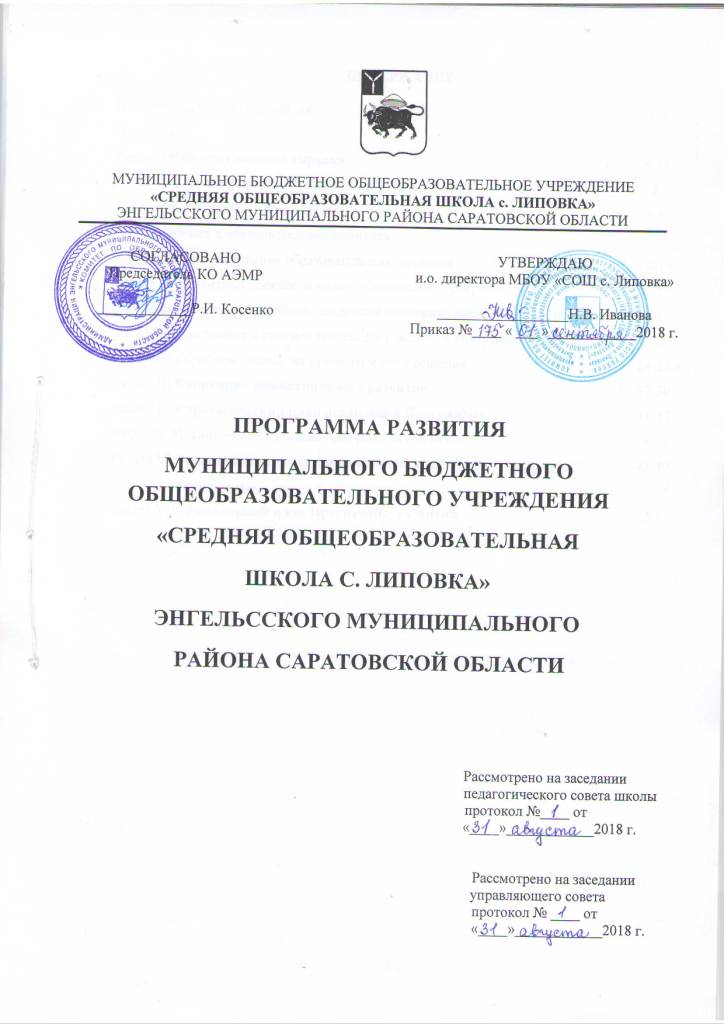 СОДЕРЖАНИЕПаспорт Программы развитияВведениеНастоящая Программа является стратегическим документом, определяющим пути и основные направления развития муниципального бюджетного общеобразовательного учреждения «Средняя общеобразовательная школа с. Липовка» Энгельсского муниципального района Саратовской области на период до 2022 года в логике современной государственной образовательной политики и с учетом потенциала саморазвития образовательной организации. Методологической основой разработки Программы является теория социально-педагогического проектирования основных направлений развития, которая позволяет рассматривать школу как субъект и целостный организм в развивающейся и постоянно изменяющейся среде                       В Программе развития отражены приоритеты региональной образовательной политики, учитывается социальное окружение. Школа осуществляет свою деятельность с учетом ориентации на социально-профессиональный состав родителей и потребности участников образовательных отношений. У школы есть социальные партнеры, которые также участвуют в учебно-образовательном процессе; она является центром социальной и культурной жизни окрестных сёл и перед ней возникают цели и задачи, которые нашли отражение в Программе развития на 2018-2022 годы. В последнее время не угасает интерес к историческому прошлому малой Родины, к жизни и судьбе народов, населяющих родной край. Дети должны знать историю своей семьи и людей, живущих рядом, историю школы, родного села, поэтому очень важно для школы на данном этапе – создать такую образовательную среду, которая способствовала бы духовно-нравственному воспитанию детей на основе приобщения к истории родного края. По-прежнему тревожно влияние экологии на здоровье и физическое  состояние детей. В связи с сокращением числа обучающихся на третьем уровне возникает проблема подготовки конкурентоспособных выпускников в условиях универсального класса. На решение данных проблем нацелена новая Программа развития.Программа развития муниципального бюджетного общеобразовательного учреждения «Средняя общеобразовательная школа с.Липовка» сохраняет преемственность с предыдущей Программой развития и ориентирована на будущее, на реализацию не только сегодняшних, но и перспективных образовательных потребностей. Программа развития рассматривается как потенциально мощный и действенный инструмент, обеспечивающий дальнейший рост, гарантированное, результативное, экономичное и своевременное развитие школьного сообщества в новом качественном состоянии.В основу реализации Программы положены методы, сочетающие управленческую целенаправленность деятельности администрации и творческие инициативы со стороны педагогического коллектива. При разработке Программы учитывалось то, что развитие носит вероятностный характер, так как этот процесс обусловлен многообразием внутренних и внешних факторов, влияющих на него на протяжении некоего временного периода. Факторы различаются по происхождению, направленности и периодичности действия, степени и характеру. Цели и задачи, которые ставит школа перед собой, в виду влияния этих факторов могут быть достигнуты/решены быстрее/медленнее или не достигнуты/не решены вовсе; они могут быть реализованы частично. Реализацию и контроль исполнения Программы осуществляет  администрация образовательной организации.Раздел IИнформационная справка	1.1 Общая характеристика образовательной организацииПолное наименование школы – муниципальное бюджетное общеобразовательное учреждение «Средняя общеобразовательная школа с. Липовка» Энгельсского муниципального района Саратовской области. Учредителем является  Комитет по образованию  АЭМР.Здание школы – типовое двухэтажное, построено в 1968 году и рассчитано на 400 мест. Общая площадь помещений составляет 2 417 000 кв.м., из них учебных кабинетов-16, общей площадью 1 317 000 кв.м. В школе имеется спортивный зал, актовый зал совмещен со столовой на 72 посадочных места. В школе имеется также компьютерный класс, оснащенный персональными компьютерами, интерактивной доской, мультимедийным проектором, библиотека с общим фондом 8 672 книг, в том числе 3 459 учебников. На территории  школы имеется спортивная площадка и пришкольный участок.Юридический адрес: 413165 Саратовская область, Энгельсский район, с. Липовка, ул.Школьная, д 27.ТЕЛЕФОН 88453770868ФАКС        88453770868E-mail: englipov@mail.ruБАНКОВСКИЕ РИКВИЗИТЫ: ИНН  6449031982 КПП 644901001; ОГРН 1026401991934 Лицевой счёт 127030512 в Комитете финансов администрации ЭМРРс: 40701810022023630113 в отделении по Саратовской области Волго-Вятского Главного управления Центрального Банка РФБИК  046311001ЛИЦЕНЗИЯ № 2175 от 16.07 2015 г.АККРЕДИТАЦИЯ №898 от 25.05.2015г.	1.2 Условия образовательной средыШкола обеспечивает доступность  начального, основного и среднего общего образования. Соблюдаются требования ФЗ «Об образовании в Российской Федерации» в части предоставления прав на бесплатное, доступное, качественное образование, защиты прав и свобод участников образовательных отношений. 	По ФГОС обучаются 1-7 классы	По ФК ГОС обучаются 8-11 классы	10, 11 классы – универсальные      	Занятия проводятся в одну смену. В 1-ом классе по пятидневной рабочей неделе, во 2-11 классах по шестидневной рабочей неделе.В  школе ведется предпрофильная подготовка. Обучающиеся имеют возможность выбрать элективный курс по русскому языку, математике, физике, истории, обществознанию, иностранному языку, биологии, информатике, в зависимости от интересов и склонностей. Одной из важнейших проблем для школы остается проблема качества образования. Успешное овладение обучающимися образовательной программы необходимо в условиях оценки качества образования в ходе государственной итоговой аттестации. Обучаясь в универсальном классе, выпускники нашей школы вынуждены конкурировать на ЕГЭ с  теми, кто обучался в профильных классах.Важными для нашей школы являются также проблемы введения и активного применения современных образовательных технологий и создание психолого-педагогических условий,  которые помогут каждому обучающемуся освоить образовательную программу и быть успешным. В связи с переходом на новые ФГОС педагогический коллектив осваивал системно-деятельностный подход в процессе обучения и воспитания. Педагогами были изучены технологии деятельностного обучения, основные положения, требования   и критерии современного  урока.	В школе    сложилась определенная система в организации работы по повышению методического уровня педагогических кадров, моделируется система методической работы, которая связана со стимулированием самообразования педагогов, саморазвития, рефлексии своего труда и направлена на личностно-ориентированный подход к каждому педагогу. Вся эта работа способствовала тому, что коллектив учителей, администрация школы, социально-психологическая и методическая службы активно включись в учебно-исследовательскую, проектную деятельность.МБОУ СОШ с. Липовка – это единственное учебное заведение для школ сёл Липовка, Осиновка, Фурмановка. Наличие 10 и 11 класса позволяет обучаться здесь также детям из с. Старицкое. Подвоз детей осуществляется  школьным автобусом ПАЗ. Занятия проводятся в одну смену. 	Используемые образовательные технологии:- информационно коммуникативные технологии - здоровьесберегающие технологии;-технологии личностно-ориентированного обучения;-игровые технологии             - технология «Диалог культур»-технология «Дебаты»- обучение в сотрудничестве	Социально значимые проекты:	- «Бумажный бум»               - «Ветеран живет рядом»,	Традиции:- конкурс «Читатель года»	- проект «Самый спортивный класс»	- проект «Спортсмен года»	- праздник «Масленица», «Зарница», «Вечер встречи выпускников».	1.3 Управление и образовательная политикаУправление школой осуществляется в соответствии с законодательством Российской Федерации, Уставом школы и строится на принципах гуманности, гласности и участия в управлении всех субъектов образовательного процесса. Структура управления – уровневая	1.4 Ресурсное обеспечение образовательного процессаКадровый ресурсОрганизационная работа аппарата управления направлена на укрепление  педагогического коллектива единомышленников. Основным  условием для участия учителей в управлении школой является высокий уровень зрелости педагогического коллектива, наличие в нём ценностно-ориентированного единства,  сплоченности, организованности, взаимопонимания, сработанности, что является важнейшим условием демократического управления школой. Вопросы, важнейшие для коллектива, решаются коллегиально. В связи с изменившимися условиями повышением требований в сфере образования, педагогический коллектив образовательного учреждения мотивирован на повышение своего профессионального роста. Педагоги регулярно проходят  курсы повышения квалификации.	Количество педагогических работников 15	Административных работников 3	Учебно-вспомогательный персонал    2	Обслуживающий персонал                 13	Имеют отраслевые награды:«ПОЧЕТНЫЙ РАБОТНИК  ОБЩЕГО  ОБРАЗОВАНИЯ  РФ»:  2 Образовательный процесс осуществляют  а) по уровню образования:б) по стажу работы:в) по квалификационной категории	Владение ПК: 100 % учителей владеют основами ПКСоциально-психологическая службаСоциально-психологическая служба решает проблемы диагностики, коррекции, педагогической поддержки, организует и проводит тренинги, имитационно-ролевые игры, беседы, организует консультации с родителями. Служба организует работу по профессиональной ориентации выпускников 9 и 11 классов, выявляет интересы и склонности обучающихся, проводит мониторинг уровня тревожности, уровень адаптации в 1,5,10 классах, дает рекомендации классным руководителям и учителям-предметникам. В связи с тем, что в школе обучаются дети с ОВЗ, создан банк данных детей с ОВЗ, разработаны учебный план и индивидуальные маршруты обучения.Контингент обучающихсяМесто жительства обучающихся		Финансовый ресурс	Основу составляет бюджетное финансирование.	Источниками внебюджетных средств являются социальные партнеры:                         ООО «Липовское», частные торговые предприятия, КФХ.	Материально-технический ресурсМатериально-технический ресурс – это средства, имеющиеся и необходимые для качественной реализации образовательных и воспитательных задач.	Здание школы – типовое, двухэтажное. В школе имеются спортзал, библиотека,  компьютерный класс,  4 кабинета для обучающхся начальной школы, 10 предметных кабинетов для обучающихся 2-го  и 3-го уровней. В кабинетах начальной школы имеются телевизоры, магнитофоны, DVD-плейеры. Получено новое оборудование для кабинетов истории, математики, физики, географии, биологии, химии, начальной школы, что позволило расширить возможности использования компьютерной техники непосредственно в предметных кабинетах. У педагогов и обучающихся появилась возможность создавать и редактировать таблицы, тексты, презентации, использовать мультимедийные проекторы на уроках и во внеурочной деятельности.  Наличие спортивных тренажеров и теннисных столов позволило разнообразить занятия спортивных секций.	Материально-технические условия образовательного учреждения обеспечивают  соблюдение:	- санитарно-эпидемиологических требований образовательного процесса, требований к санитарно-бытовым условиям, 	- требований пожарной (пожарная сигнализация) и электробезопасности, 	- требований охраны здоровья обучающихся и охраны труда работников образовательных учреждений, 	- требований к транспортному обслуживанию обучающихся. В школе имеется 1 автобус для организации подвоза обучающихся. 	В школе организовано горячее питание, охват которым составляет 98%Для более качественной организации учебно-воспитательного процесса  в ОУ необходимо подключение каждого учебного кабинета  в общую локальную сеть для возможности использования ИКТ на уроках, а так же доступа в Интернет для использования его ресурсов, ведения электронного журнала и дневников. 	Программно-методическое обеспечениеПрограммы обучения	В начальной школе – ОСНОВНАЯ ОБЩЕОБРАЗОВАТЕЛЬНАЯ ПРОГРАММА НАЧАЛЬНОГО ОБЩЕГО ОБРАЗОВАНИЯ (НАЧАЛЬНАЯ ШКОЛА 21 ВЕК)	В основной школе – ОСНОВНАЯ ОБЩЕОБРАЗОВАТЕЛЬНАЯ ПРОГРАММА ОСНОВНОГО ОБЩЕГО ОБРАЗОВАНИЯ	В средней школе – ОСНОВНАЯ ОБЩЕОБРАЗОВАТЕЛЬНАЯ ПРОГРАММА СРЕДНЕГО ОБЩЕГО ОБРАЗОВАНИЯИнформационно-образовательная среда образовательного учреждения включает: цифровые образовательные ресурсы, компьютеры, иное ИКТ оборудование, систему современных педагогических технологий, обеспечивающих обучение в современной информационно-образовательной среде.Ежегодно пополняется книжный фонд библиотеки, включающий учебно-методическую литературу, электронные пособия.Состояние библиотечного фондаЭффективное использование информационно-образовательной среды обеспечивается сформированными навыками   сотрудников образовательного учреждения в решении профессиональных задач с применением ИКТ.  	Социокультурное  взаимодействие школы и среды	Сегодня  образовательная организация поставлена  в такие условия, что без взаимодействия всех  структур и звеньев социального партнёрства невозможно решить проблему социализации  личности учащегося. Исходя  из этого,   МБОУ «СОШ с.Липовка» работает  в тесном  сотрудничестве  с  партнёрами (с некоторыми из них имеются договора, с другими – планы совместной деятельности.Сельская школа, оставаясь социокультурным центром жизни на селе, отражает все противоречия и проблемы, присущие обществу.  На первый план выходит обострение противоречий между:-  высокими требованиями государства к уровню и качеству образования и возможностью их предоставления со стороны сельской школы; - возросшими потребностями образовательной организации в отношении существующей материально-технической базы и имеющейся зависимостью от наполняемости муниципального бюджета;-    ростом числа детей с проблемами здоровья, умственного развития и отсутствием системы медико-педагогического сопровождения (тьюторов, логопеда)-   симптомами «профессионального выгорания», старением педагогического состава и отсутствием молодых специалистов ввиду недостаточного обеспечения в сельской местности их социальных, культурных и материальных запросов. Для решения современных проблем необходимо опираться на положительный опыт работы, достигнутый педагогическим коллективом в результате деятельности по Программе развития  (2014-2017гг).Раздел IIАналитико-прогностическое обоснование программы2.1 Анализ состояния и прогноз тенденций изменения внешней среды школы            Муниципальное общеобразовательное учреждение «Средняя общеобразовательная школа с. Липовка» как и любое другое общеобразовательное учреждение выполняет общегосударственный социальный заказ по обеспечению условий для реализации равных прав граждан на образование. Кроме общегосударственного социального заказа существует еще местный социальный заказ родителей. Эффективными критериями деятельности школы мы считаем степень удовлетворённости обучающихся и их родителей качеством предоставляемых услуг, организацией учебно-воспитательного процесса.  Ежегодно проводится анкетирование родителей  и учащихся по поводу удовлетворенности образованием, получаемым в школе. По результатам последнего опроса, проводимого в 2016\2017 учебном году, 87% родителей и 89% обучающихся  довольны уровнем образования в школе. В социальном заказе  родители ставят на первый план обеспечение подготовки для поступления в вузы, средние специальные заведения, подготовку к жизни в современных условиях и развитие способностей. 	Востребованность выпускниковВыпускники школы продолжают обучение в средних и высших учебных заведениях. 	2.2 Анализ состояния и прогноз тенденций изменения внутренней среды школы 	За период реализации программы развития закончился переход на обучение по ФГОС начального общего образования и начался переход на ФГОС основного общего образования. В связи с этим создана проблемная группа «Деятельность учителя в условиях введения ФГОС нового поколения», цель которой оказание теоретической  и методической поддержки учителям в условиях перехода на новые ФГОС. Педагогический коллектив изучал нормативные документы, регламентирующие внедрение ФГОС ООО, разрабатывались образовательная программа основного общего образования и рабочие программы учителей – предметников, отрабатывались  умения планировать занятия, оформлять технологическую карту урока.	Ежегодный  классно-обобщающий  контроль 5 класса «Адаптация обучающихся в условиях реализации ФГОС ООО» позволил проанализировать результаты качества обученности по предметам, выявить  основные затруднения учителей, работающих в                        5 классе,   определить задачи, над которыми необходимо работать. Участники проблемной группы организовали работу круглого стола «Проектирование современного адаптивного урока». Был проведен семинар  «Организация аналитической деятельности обучающихся в учебном процессе», в ходе которого учителя познакомились с содержанием и различными формами аналитической деятельности. Учителя начальных классов поделились практическими наработками  по данному вопросу.	Проведение тематических педагогических педсоветов «Системно-деятельностный подход как основа реализации основной образовательной программы», «Требования к метапредметным результатам освоения программ по ФГОС» позволило учителям получить больше информации об образовательных технологиях, методах и приемах работы, которые дают возможность творить, искать, становиться в содружестве с обучающимися мастером своего дела, работать на высокие результаты, формировать  универсальные учебные действия – таким образом, готовить их к продолжению образования  и к жизни  в постоянно изменяющихся условиях. Учителя продемонстрировали фрагменты своих уроков, рассказали о том какие технологии и методы они используют для  реализации системно-деятельностного подхода на уроках в 5 классе. Поделились способами достижения и методами оценки метапрдеметных результатов. 	C 2016-2017 учебного года в школе обучаются дети с ОВЗ. В связи с этим для них были написаны адаптированные рабочие программы, составлен учебный план и индивидуальные маршруты обучения. В течение учебного года проводились различные диагностики, работал школьный психолого-педагогический консилиум.В школе ведется постоянный мониторинг качества образования. По итогам 2016-2017 учебного года были аттестованы обучающиеся 2-11 классов, всего 130 человек. Отличников - 13 человек, что составляет  10 % от аттестованных. Высокое качество знаний в 11 классе -75%. Приемлемое качество знаний в 3 классе   - 54,5% , во 2 классе – 53%. Допустимое качество знаний в 9 классе – 45%, в 7 классе – 43 %, в 6 классе – 40%. По сравнению  с прошлым учебным годом понизилось качество знаний в 4 классе на 38,5%, в 9 классе на 13,3%, в  8 классе на 24,3%, в 7 классе на 14%, в 6 классе на 37,7%, в 5 классе на 30%. Повысилось качество знаний в 11 классе на 9,4% и 3 классе на 4,5%.Итого по школе:I уровень – успеваемость составила 100%, что выше прошлого учебного года на 2,08%, качество 46,0%, что ниже на 10,25 % по сравнению с этим же периодом прошлого  учебного года;II уровень – успеваемость 100%, на уровне прошлого года; качество 32,35% что ниже на 12, 09 % чем в прошлом учебном году;III уровень– успеваемость составила 100%, на уровне прошлого года; качество 50%,  что на 6,26% ниже чем в прошлом учебном году.По школе % успеваемости составил 100% ,что выше прошлого учебного года, качество– 39,23%, что ниже уровня прошлого учебного года на 11,16%.	Статистика образования	Успеваемость и качество знаний по предметамСравнительный анализ соответствия оценок по результатам мониторинга в 4 классеКачество подготовки обучающихся к мониторинговым исследованиям  по русскому языку хорошее, о чем свидетельствуют результаты. Однако есть некоторые проблемы при выполнении работы по окружающему миру и математике. Показатели средние. Требуется продолжение работы над  изучением частей и органов тела человека, изучением значения знаков на этикетках товаров. Экспериментальная и опытная работа на уроках затруднена из-за недостаточно высокого уровня материальной базы. Учителя начальных классов проводят анализ индивидуальных результатов мониторинга УУД. Начинается мониторинг в 1 классе. Особенность его состоит в том, что результаты оцениваются с точки зрения «достаточности» или «недостаточности». Анализ индивидуальных достижений позволяет учителю выявить, какого рода задания вызывают у ребенка большие трудности. Анализ рейтинга умений помогает определить приоритеты в работе с тем или иным учеником. Работа с индивидуальными данными дает возможность посмотреть на темп выполнения заданий.Цель мониторинга в 1 классе – отслеживание процесса развития и формирования метапредметных УУД учащихся для проектирования и своевременной корректировки учебного процесса.Обобщенный рейтинг УУД в 1 классеОбобщенный рейтинг УУД во2классеТакие умения как: оценка, планирование, причинно-следственные связи  имеют меньше всего процентов.Во 2 классе можно сравнить динамику развития регулятивных и познавательных УУД с показателями прошлого учебного года. Обобщенный рейтинг УУД в  3 классеВ 3 классе отслеживаются 19 умений: к регулятивным учебным универсальным действиям добавляются метапредметные действия – коррекция и границы, к познавательным – отнесение к понятию, диаграммы и таблицы, индуктивное умозаключение, к коммуникативным учебным универсальным  действиям – объединение информации.Обобщенный рейтинг УУД в 4 классе	В соответствии с переходом на ФГОС основного общего образования продолжается отслеживание формирования УУД, который позволяет учителям и классным руководителям прослеживать индивидуальную траекторию обучения и развития каждого обучающегося.	Результаты обобщенного рейтинга УУД в 5 классе	Результаты обобщенного рейтинга УУД в 6 классе.Анализ результатов ЕГЭ и ОГЭ 2016-2017 учебный годУспешно прошли итоговую аттестацию за курс основной школы и получили документ об образовании соответствующего образца 11 обучающихся.Результаты обязательных предметовСредний первичный балл по русскому языку увеличился на 5,5; средний максимальный балл увеличился на 5 баллов. Качество возросло на 24%, процент соответствия также увеличился на 20%.Средний первичный балл по математике понизился на 2,7; средний максимальный балл понизился на 2балла. Качество возросло на 9,3%, процент соответствия также увеличился на 9%.Результаты предметов по выборуМониторинг выпускных экзаменов в 11 классе	На конец 2016-2017 учебного года в 11 классе обучалось 8 учеников. Все были допущены к государственной итоговой аттестации и получили документ об окончании средней общеобразовательной школы. Две выпускницы получили аттестат с отличием и медаль «За особые успехи в учении». По сравнению с прошлым учебным годом средний балл повысился по математике (базовый) на 2,6; математике (профиль) на 6; по русскому языку на 5,1.Максимальный балл повысился по обществознанию, русскому языку, истории, математике. Понизился по физике.Особое место занимают мероприятия по развитию познавательного и творческого потенциала участников образовательного процесса, реализация подпрограммы «Одаренные дети». Ежегодно проводятся школьные туры предметных олимпиад. За последние два года количество предметов, по которым проводился школьный тур олимпиад, увеличилось на два, а количество участников сократилось на четыре. На невысоком уровне выполнены работы по химии, математике, географии. Хорошие результаты по информатике и русскому языку. Среди участников муниципального тура есть призеры олимпиады по русскому языку и литературе. Призер муниципального этапа Всероссийской олимпиады школьников по русскому языку принимал также участие в региональном этапе Всероссийской олимпиады школьников по русскому языку.В 2015-2016 учебном году было создано научное общество обучающихся «Эрудит». Члены научного общества принимали активное участие в различных дистанционных мероприятиях и конкурсах: 2-ая Всероссийская дистанционная олимпиада с международным участием «Ростконкурс» (математика, информатика),  Общероссийская предметная олимпиада для школьников «Пятёрочка» (информатика, биология, химия), Всероссийская дистанционная олимпиада по биологии от проекта «Мегаталант», Всероссийский конкурс сочинений, Международная дистанционная олимпиада по химии проекта "Инфоурок", Всероссийская образовательная акция "Час кода 2015 " по информатике, Всероссийский конкурс декоративно-прикладного творчества и изобразительного искусства "Чародейка Зима", Международный проект   INTOLIMP.ORG, ФГОС-тест, Международный дистанционный блиц-турнир по географии «Глобус мира», по биологии «В основе – природа», по информатике «Логика техники», по технологии для девочек «Хозяюшка» и для мальчиков «Мастер на все руки» проекта «Новый урок», Международный конкурс «Мир безопасности» проекта «Кругозор», Международная олимпиада  «Точные науки» по информатике и математике, Олимпиаде по биологии «Интолипм», муниципальный конкурс «Символы России. Русская березка», муниципальный слет уполномоченных по защите прав участников образовательных отношений, муниципальный тур олимпиады среди обучающихся 9-11 классов образовательных учреждений Энгельсского муниципального района по избирательному праву и избирательному процессу. Обучающаяся 11 класса стала призером литературных конкурсов «Я- часть твоя, великая Россия» и «Я эту землю Родиной зову».Обучающиеся начальной школы участвовали в Международном конкурсе «Лисёнок» по русскому языку, математике литературному чтению и окружающему миру, а также в математической олимпиаде «Карта сокровищ» и всероссийском конкурсе для младших школьников «Эрудит». Участие обучающихся  в фестивалях, конкурсах на разных уровняхУчителями школы реализуются технологии развития самостоятельной познавательной деятельности школьников: информационно-коммуникационные технологии, игровые технологии, здоровьесберегающие технологии, элементы проектной и исследовательской деятельности,  дифференцированное обучение и  проблемное обучение.В рамках научно-практической конференции «Эрудит» ежегодно проходит защита коллективных и индивидуальных проектов. В 2016-2017 учебном году в начальной школе были осуществлены проекты «В мире сказок» (2 класс),  «Я, мать-природа, к вам вызываю, люди!» (3 класс), «Доброта спасет мир» (4 класс). К осуществлению проектов привлекались родители обучающихся. В 5-6 классах защита проектов является частью промежуточной аттестации, с которой обучающиеся успешно справились. С целью усиления влияния обучения на формирование познавательного, нравственного, коммуникативного, эстетического и физического потенциалов личностей школьников, на развитие и проявление их индивидуальных особенностей используются разнообразные формы проведения учебных занятий: урок-экскурсия; урок-путешествие; урок-соревнование; урок-дискуссия, урок-игра и другие.Не менее важным направлением реализации Программы развития является  повышение   педагогической квалификации и профессионального мастерства учителя. Курсы повышения квалификации проходят в соответствии с графиком. За время реализации предыдущей Программы развития получили высшее образование учителя физики, географии,  физической культуры, педагог-психолог. Обучаются заочно учитель русского языка и английского языка. Увеличилась доля педагогических работников, имеющих первую категорию на 8,1%.Одна из форм повышения профессионального мастерства – участие в работе школьных и муниципальных методических объединениях. Учителя МБОУ «СОШ                     с. Липовка» распространяли педагогический опыт на школьном и муниципальном уровнях. Все учителя школы являются активными пользователями Интернет. Многие активно делятся опытом своей работы на различных сайтах, публикуют разработки уроков и внеклассных мероприятий. Педагогические работники постоянно повышают свой профессиональный уровень, посещая различные семинары и конференции. Ежегодно в школе проводятся предметные  декады, в которых активно участвуют учителя разных уровней обучения, что является показателем преемственности. 		Общее количество учителей, участвующих в различных мероприятиях,  увеличилось на 21%, но пока не достигло планируемых результатов.Сравнительная таблица активности учителейНесмотря на наличие факторов успешности деятельности педагогического коллектива, остаются проблемы: недостаточное использование информационно коммуникативных технологий в образовательном процессе, неумение видеть в учениках и родителях равноправных участников образовательных отношений. Педагоги школы не всегда реализуют в полной мере свои потенциальные возможности, не участвуют в конкурсах профессионального мастерства на муниципальном и региональном уровнях.	Необходимо также продолжить работу по совершенствованию педагогического мастерства по овладению методикой системного анализа результатов образовательного процесса, по вовлечению педагогических кадров в инновационную деятельность.Воспитательная система соответствует содержанию, объему и характеру работы, возможностям и условиям школы. Созданная воспитательная система гуманистического типа находится в постоянном развитии. Главной ценностью для педагога был и остаётся ребёнок, главным критерием эффективности воспитания является личность выпускника.Используемые  современные воспитательные технологии эффективны: КТД, с помощью которой сформировано умение планировать коллективно-творческое дело и анализировать результат;личностно-развивающая воспитательная технология -    увеличился уровень творческой активности на 7 %, снизился низкий уровень воспитанности с 2 % до 0 %;здоровьесберегающие технологии – отсутствие отрицательной динамики состояния здоровья обучающихся, повысился  уровень ценности здоровья, для 92 % подростков ценность здоровья является приоритетной;технология проблемно-групповой работы – отсутствие обучающихся, состоящих на КДН, ПДН, ВШУ увеличение количества обучающихся занятых общественно-полезными работами, сформировано умение работать в группе. Стабильный результат занятости обучающихся в системе внеурочной деятельности;педагогика сотрудничества – улучшилось сотрудничество ученика и учителя, отсутствие конфликтных ситуаций на протяжении 3 лет;метод проектов – сформировались навыки умения исследовательской работы, умения принятия коллективных решений. В целях повышения воспитательного процесса и расширение воспитательного пространства школа использует связи с различными учреждениями социума села и района по вопросам воспитания.В ходе реализации предыдущей Программы велась целенаправленная работа по гражданско-патриотическому и духовно-нравственному воспитанию. Были проведены:- тематические классные часы, такие, как «Конституция России - главный Закон страны», «Страна, в которой мне хотелось бы жить», «Что такое толерантность», «Урок добра», «Гражданин России».Совместно с представителями администрации Красноярского муниципального образования на базе ДК «Липовский» был проведен круглый стол «Что такое патриотизм?». Ребята просмотрели презентацию «Через книгу к миру и согласию», видеоролик о толерантности,  поучаствовали в викторине «Юный патриот»,  классные руководители 7-11 классов провели дискуссию «Патриотизм, как знак вопроса».  Обучающиеся участвовали в акции «Поделись теплом души своей», посещали ветеранов педагогического труда, тружеников тыла, убирали могилы ветеранов ВОВ и старожилов нашего села. Совместно со своими родителями участвовали в акции «Бессмертный полк».	С целью формирования здорового образа жизни были  проведены мероприятия:- День здоровья «Осенний марафон»,- Праздник здорового питания,- Декада борьбы с курением «В нашей школе не курят»,- Акция «Мы за ЗОЖ», - Мероприятия, посвященные Дню борьбы со СПИДом,- Конкурс рисунков, газет, плакатов «Останови зло».Целью экологического образования в нашей школе является формирование ответственного отношения к окружающей среде, осознания причастности человека к ухудшению состояния природы, а значит, и воспитание на базе нового мышления активной деятельности по изучению и охране природы, начиная с родного края. Проведены  просветительные и практические мероприятия: тематические классные часы «Осень золотая пора», «Зимующие птицы. Как им помочь?», «Охрана растений», лекторий «Дни экологической опасности», конкурсы рисунков, плакатов, выпуск фото стендов, бюллетеней, листовок; изготовление кормушек, уборка растительного и бытового мусора, озеленение классов и клумб вокруг школы, посадка деревьев и уход за ними; выставки находок и поделок из природных материалов. Старшеклассники провели  беседы с обучающимися младшего и среднего звена о культуре и правилах поведения в природе, выступили  перед ними с лекциями и презентациями.В социально-значимой акции «Бумажный бум» принимают участие все обучающиеся школы, в течение года идет сбор макулатуры, весной она сдается, а на вырученные деньги закупается художественная литература. 22 ноября 2016 года для обучающихся 8 и 11 классов был проведен всероссийский экологический урок «Разделяй с нами». Под руководством учителя биологии  четвертый  год в школе проводится  проект «Лучший дизайн участка». Каждый класс имеет свою «подшефную» территорию, за которой ребята ухаживают. Работа по благоустройству пришкольной территории продолжается и  в летний период. Такая организация работы должна помочь обучающимся чувствовать себя ответственными за результаты своего труда, уважать труд своих сверстников и содержать участок в чистоте. 	В течение двух лет наша школа принимала участие в региональном социально –значимом проекте «Природа смотрит на меня». Ребята выезжали в г. Саратов, участвовали в экскурсиях по местам родного края. Традиционным стало участие в  муниципальных социально-значимых проектах «Новогоднее ассорти» и «Пасхальная радость». В канун Дня Победы  обучающиеся 10 и 11 классов ежегодно участвуют в смотре-конкурсе юнармейских отрядов, который проходит в г. Энгельсе.С обучающимися 8 – 11 классов проводится работа по профориентации классными руководителями совместно с заместителем директора по воспитательной работе и психологом.  На классных часах в 9 – 11 классах изучались интересы и склонности обучающихся к той или иной профессии. В дни открытых дверей ребята смогли познакомиться с нашими ВУЗами и другими учебными заведениями. Одним из показателей эффективности воспитательного процесса является сформированная в школе система внеурочной деятельности (кружки, секции), внешкольные центры (ДК «Липовский», ДЮСШ).	Охват учащихся кружковой работой	Мониторинг состояния здоровья наших школьников, который проводится на протяжении 7 лет, говорит о том,  что состояние здоровья  наших школьников находится в удовлетворительном и хорошем состоянии  (за исключением обучающихся, которые имеют врожденные заболевания и травмы).	Мониторинг здоровья2.3 Анализ проблем школы, их причины и пути решенияОсновные проблемы и пути их решенияРаздел IIIКонцепция инновационного развития школыСтратегия  современного образования  заключается  в том, чтобы  дать  возможность  всем  без исключения  учащимся проявить свои таланты и весь свой творческий потенциал, подразумевающий возможность реализации своих личных планов. Наиболее перспективной в развитии образования является концепция образования на протяжении всей жизни человека. С этой целью необходимо  развивать образовательный процесс, опираясь  на следующие основания: 	научиться познавать (учиться) 	научиться делать (работать) 	научиться жить вместе 	научиться жить в ладу с самим собою 	Важно  научиться  воспитывать  в себе  принятие  и понимание  другого человека, отношение к нему  как  к ценности, способствовать воспитанию  у школьников  стремлений  и умений  жить вместе в группе, в классе, в семье, в социуме, в мире. В этой связи  исключительно  важным  является  разбудить  и поддерживать у детей  чувство  понимания взаимозависимости  в мире,  развивать  у них  коммуникативность, умения  предупреждать  и снимать  конфликты. Тенденции  развития  современного общества  требуют  инновационного подхода  к образовательной  подготовке  учащихся. Перед  школой  ставятся  новые  цели  и задачи  по формированию информационно-коммуникативной  и социальной  компетентности  учащихся, их готовности  к  продолжению  образования, осознанному  выбору  профессии, по сохранению  психического и физического здоровья  школьников. Школа должна обеспечить преемственность реализации образовательных программ начального, основного, среднего общего образования с дополнительной подготовкой по предметам, выбранным обучающимися для сдачи единого государственного экзамена в рамках организации универсального класса.Выполнение  поставленных  задач  требует  от педагогического коллектива компетентного  подхода  к выбору содержания и технологии образования, от руководителей компетентности в выборе  стратегии и тактики  управления,  связанных  с выполнением  социального заказа  родителей, района, государства. 	Цели и задачи развития	Цель:      Совершенствование образовательного пространства в условиях внедрения Федеральных государственных образовательных стандартов начального общего, основного общего и среднего общего образования для обеспечения нового, качественного, доступного, эффективного образования школьников с учетом их индивидуальных особенностей, склонностей и способностей, формирование у выпускника школы общих компетенций, необходимых для жизни в современном обществе, в соответствии с учетом потребностей социума. 	Задачи:1. Реализация  ФГОС НОО и ФГОС ООО и переход на ФГОС СОО.2. Обеспечение равного доступа обучающихся к  качественному  образованию за счёт развития   познавательной активности.3. Расширение образовательных возможностей обучающихся и создание условий для творческой самореализации участников образовательных отношений в различных видах деятельности в условиях сельского социума.4. Обеспечение конкурентоспособности  выпускников.	5. Формирование личности обучающегося-патриота, лидера, способного влиять на социальное окружение. 6. Духовно-нравственное развитие обучающихся на основе приобщения к историческому наследию.  7. Формирование культуры здорового образа жизни. 8. Совершенствование работы с детьми, мотивированными на учёбу. Увеличение численности участников,  победителей и призёров  в олимпиадах, конкурсах, научно-практических конференциях школьного, муниципального, регионального уровней.9. Повышение уровня профессионального самоопределения и социализации обучающихся.10. Повышение профессиональной компетентности учителей. Увеличение количества научно-методических  работ учителей, публикаций, участие в различных научно-методических конференциях, конкурсах.11. Повышение педагогической компетентности родителей. 12. Укрепление и развитие материально-технической базы.13. Создание широкого информационного поля школы,  максимальное обеспечение электронными образовательными ресурсами  всех учебных дисциплин.14. Совершенствование государственно-общественного управления школой и развития социального партнёрства в условиях сельского социума.  15.  Стимулирование ситуации успеха.   Основные  принципы  обучения  и воспитания:	принцип преемственности 	принцип  открытости 	принцип учёта  психофизических  особенностей  учащихся 	принцип  уважения  личности учащегося  в сочетании с различной требовательностью 	принцип творчества 	принцип сознательности и активности  учащихся Достижение  поставленных  целей  и решение  задач, заявленных  в программе  развития,  возможно при реализации пяти функций школы: 1) Функция  сохранения и укрепления  здоровья учащихся: предполагает  актуализацию  активности  учащегося, направленную  на оздоровление  организма средствами  физической культуры, 2) Ориентационная  функция: предполагает  помощь  учащимся в жизненном самоопределении, развитии  у школьника  способности ориентироваться в современно мире.  Одним  из основных  механизмов  реализации этой функции является  построение вариативной части учебной программы в зависимости  от пожеланий и учебных  возможностей  школьников.  3) Реабилитационная функция: предполагает «восстановление» уверенности  школьников  в своих  возможностях через организуемую  совместно  с учащимися деятельность  и создания  ситуаций успеха, использования разноуровневых  заданий, обучения в сотрудничестве и сотворчестве. 4) Стимулирующая  функция: предполагает  необходимость  реализации системы оценивания, построенной на  положительной обратной связи  через  право выбора уровня  трудности, способа  оценивания, создание условий  для развития  рефлексивных  способностей учащихся. 5) Пропедевтическая  функция: предполагает осуществление педагогической  поддержки  учащегося  в образовательном процессе через  создание ситуации взаимного обучения , обеспечение дозированной педагогической  помощи  учащимся на уроках. Развитие образовательного процесса в ближайшие 5 лет педагогический коллектив видит в организации эффективной деятельности в условиях ФГОС по достижению нового качества образования, воспитания выпускника школы, обладающего всеми необходимыми компетентностями для реализации своих возможностей в высокотехнологичном конкурентном современном мире, в создании безопасных и комфортных условий образовательной деятельности в действующем социуме.Миссия школы	Миссия школы заключается в создании  образовательного пространства, которое обеспечит личностный рост всех участников образовательного процесса, получение учеником качественного образования в соответствии с его индивидуальными возможностями и потребностями, позволяющего успешно жить в быстро меняющемся мире, в воспитании социально зрелой личности, способной реализовать полученные знания и опыт деятельности в конкретной жизненной ситуации. Основная государственная функция школы - обеспечение базового общего среднего образования, развитие ребенка в процессе обучения. В условиях подготовки и внедрения в современную систему образования Профессионального стандарта педагога, учитывая вышеизложенные задачи, стоящие перед педагогическим коллективом, целесообразно представить модель педагога, обладающего следующими чертами:  Раздел IVСтратегический план реализации ПрограммыРаздел VМеханизм реализации ПрограммыМуниципальное бюджетное общеобразовательное учреждение «Средняя общеобразовательная школа с. Липовка» как и любое другое общеобразовательное учреждение выполняет общегосударственный социальный заказ по обеспечению условий для реализации равных прав граждан на образование. В последнее время все значимее становится роль государственно-общественного управления в образовании с каждым днем становится все значимее. В Федеральном законе № 273-ФЗ «Об образовании в Российской Федерации» одним из принципов государственной политики в области образования определен демократический, государственно-общественный характер управления образованием. Действительно, закон предусматривает право участия в управлении образовательным учреждением обучающихся, их родителей и работников образовательного учреждения.Развитая система государственно-общественного управления является необходимым условием повышения доступности и качества образованияБольшая роль отводится управляющему совету, который имеет следующие полномочия и осуществляет следующие функции: 1.Утверждает  программу развития Учреждения.2. Согласовывает по представлению руководителя Учреждения:- смету расходования средств, полученных Учреждением от предпринимательской и иной деятельности и из  внебюджетных источников;- введение (отмену) единой формы одежды для обучающихся в период занятий (школьную форму);- компонент образовательного плана Учреждения («школьный компонент»);- введение новых методик образовательного процесса и образовательных технологий;- изменения и дополнения правил внутреннего распорядка Учреждения;- локальные нормативные акты Учреждения, касающиеся прав участников образовательного процесса Учреждения.3. Вносит предложения руководителю Учреждения в части:- материально-технического обеспечения и оснащения образовательного процесса, оборудования помещений Учреждения (в пределах выделяемых средств);- создания в Учреждении необходимых условий для организации питания, медицинского обслуживания обучающихся;-   организации промежуточной  аттестации обучающихся; -   мероприятий по охране и укреплению здоровья обучающихся; -  развития воспитательной работы в Учреждении;-  обеспечения безопасности в Учреждении.4. Участвует в принятии решения о создании в Учреждении общественных (в том числе детских и молодежных) организаций (объединений), а также может запрашивать отчет об их деятельности.5. Участвует в подготовке и утверждает отчет о самообследовании Учреждения, который  подписывается  председателем Совета совместно с руководителем Учреждения.6. Заслушивает отчет руководителя Учреждения по итогам учебного и финансового года.Обеспечению оптимальных условий для организации образовательного процесса содействует общешкольный родительский комитет. Он координирует деятельность классных родительских комитетов, проводит разъяснительную и консультативную работу среди родителей (законных представителей) обучающихся об их правах и обязанностях, оказывает содействие в проведении общешкольных мероприятий и подготовке общеобразовательного учреждения к новому учебному году.	 Совместно с администрацией общеобразовательного учреждения родительский комитет контролирует организацию качества питания обучающихся, Принимает участие в организации безопасных условий осуществления образовательного процесса, соблюдения санитарно-гигиенических правил и норм.	 Кроме того взаимодействует с общественными организациями по вопросу пропаганды школьных традиций, уклада школьной жизни и с педагогическим коллективом общеобразовательного учреждения по вопросам профилактики правонарушений, безнадзорности и беспризорности среди несовершеннолетних обучающихся.Позицию обучающихся в органах самоуправления в школы представляет совет обучающихся.  Совет изучает и формулирует мнение обучающихся по вопросам организации жизни коллектива обучающихся; разрабатывает предложения по организации дополнительного образования обучающихся.Совет обучающихся содействует реализации инициатив обучающихся в организации досуговой деятельности, разрешению конфликтных вопросов: участвует в решение проблем, согласует взаимные интересы обучающихся, учителей и родителей, соблюдая при этом принципы защиты прав обучающихся, представляет интересы обучающихся перед руководством Учреждения на педагогических советах, общих собраниях.Руководством методической и инновационной деятельностью, организацией учебно-проектной деятельности занимается методический совет школы, объединяющий под своим руководством школьные методические объединения.К компетенции методического совета относятся:	- внесение предложений по организации исследований, ориентированных на улучшение усвоения обучающимися учебного материала в соответствии с Федеральными государственными образовательными стандартами;	- привлечение обучающихся к доступной им научно-исследовательской деятельности;	- координация внеклассной работы по учебным предметам, проведение предметных дней, олимпиад;	- осуществление планирования, организации и регулирования методической учёбыпедагогов, анализ и оценка её результатов;	- разработка системы мер по изучению педагогической практики, обобщению и распространению опыта;	- осуществление анализа и рекомендаций к печати и внедрению методическихпособий, программ и других продуктов методической деятельности Учреждения.	Управление школой осуществляется в соответствии со следующими локальными актами:	«О педагогическом совете»;	«Об Управляющем совете»;	«Об общешкольном родительском собрании»;	«Об общешкольном родительском комитете»;	«О совете при Уполномоченном по охране прав участников образовательного процесса»;	«О школьном методическом объединении»;	«О методическом совете»;	«О методическом объединении классных руководителей»;	«О совете профилактики асоциального поведения обучающихся»;	«О мобильных группах»; 	«О совете обучающихся»;	«О библиотеке».	Совершенствование управления образовательным учреждением	В соответствии с новыми задачами необходимо  скорректировать структуру управления, пересмотреть функциональные  обязанности управленческого персонала, преподавателей, классных руководителей, и определить их роль в реализации программы развития. Представляется важным создание  службы  мониторинга  (учебные достижения, психологическое развитие учащихся, социализация личности, воспитанность, физическое развитие, профессиональная ориентация, здоровье). Организовать педагогическое исследование по направлениям: психологическая  атмосфера  урока;  значимость и интерес к учебному предмету (рейтинг предмета); рейтинг учителей; умения и способности школьников; инновационный потенциал педагогов; мотивы и стимулы педагогического труда (рейтинг наиболее значимых) Шире привлекать к  управлению образовательным учреждением школы родительский комитет и совет обучающихся.Приоритетным направлением  в управлении образовательным учреждением является коллективное педагогическое творчество, общая направленность педагогической деятельности на успех.	Ожидаемые результаты:- создание оптимальной организационно-управленческой структуры школы; - включение в единое информационно-образовательное пространство всех участников образовательного процесса: администрации, учителей, обучающихся, родителей, общественности; - создание положительного имиджа школы среди общественности; возможность школе динамично и гибко реагировать на изменение образовательных запросов местного сообщества, акцентируя внимание на основные приоритеты в системе образования на период до 2020 года.Действия по созданию условий, необходимых для реализации Программы развития 	1. В области стимулирования инновационной деятельности.	Система стимулирования педагогических кадров в реализации программы развития школы предусматривает следующие показатели для оценивания результатов:- образовательная работа;- инновационная деятельность;- профессиональное развитие;- участие в управлении.	Система стимулирования предусматривает следующие виды вознаграждения:  разовое стимулирование, представление к Почётным званиям и наградам, объявление благодарности.	2. В области создания кадровых условий. 	Повышение квалификации и переподготовки педагогических и руководящих кадров по вопросам инновации. Внесение изменений в должностные обязанности, введение новых должностей и т.д.	3. В области создания научно-методических условий. Разработка новых и апробация существующих технологий, методик, средств обучения и контроля.	4. В области создания нормативно-правовых условий. Разработка новых локальных актов, внесение изменений в существующие внутришкольные документы.План развития системы государственно-общественного управления. Раздел VI Основные  направления  изменений и целевые показатели Программы	Обновление образовательной средыГлавной отличительной чертой современного мира являются высокие темпы обновления научных знаний, технологий и технических систем, применяемых не только на производстве, но и в быту, сфере досуга человека. Поэтому впервые в истории образования необходимо учить личность  постоянно самостоятельно  обновлять те знания и навыки, которые обеспечивают ее успешную  учебную и внеурочную деятельность, формировать готовность осваивать требования основного и среднего  образования, совершать в будущем обоснованный выбор своего жизненного пути, соответствующего способностям, общественным потребностям профессии. Школа становится учреждением, формирующим с первого класса навыки самообразования и самовоспитания.	Внедрение федеральных государственных образовательных стандартов второго поколения призвано обеспечить развитие системы образования в условиях изменяющихся запросов личности и семьи, ожиданий общества и требований государства в сфере образования. Следствием быстрого обновления знаний становится требование непрерывного образования на основе умения учиться. В современном обществе смысл и значение образования меняются. Теперь это не просто усвоение знаний, а импульс к развитию способностей и ценностных установок личности учащегося. Главной целью образования становится не передача знаний и социального опыта, а развитие личности ученика. Закончился переход на ФГОС начального общего образования, осуществляется постепенный переход на ФГОС основного общего образования, планируется введение ФГОС среднего общего образования. В основе формирования универсальных  учебных действий лежит «умение учиться». На сегодняшний день вместо простой передачи знаний, умений и навыков от педагога к обучающемуся приоритетной целью образования становится развитие способности ученика самостоятельно ставить учебные цели, проектировать пути их реализации, контролировать и оценивать свои достижения, иначе говоря – формирование умения учиться. Первая обязанность учителя - организовать и увлечь обучающихся в активный процесс решения познавательных и практических учебных задач. Главный результат в школе - способность ученика переносить самостоятельно приобретенные знания в новые ситуации, понимать и совершенствовать себя, творить. 	Очень важно подобрать технологии, направленные на обучение:видению проблемы, пониманию связей и отношений, способам формирования мотивации, постановке познавательной задачи как цели и результата, формированию личностного смысла деятельности, связанного с осознанием личной значимости процесса познания и результата;технологиям, обучающим планированию, проектированию, моделированию;технологиям, обучающим составлению учебных задач, выдвижению и разработке гипотезы, управлению решением задач, формированию способов решения нормативно-стандартных и эвристических задач, а также сочетанию эвристических и логических процедур в решении задачи.	Ожидаемые результаты:	- дальнейшее развитие перспективной адаптивной школы как наиболее отвечающей меняющимся социальным и педагогическим условиям;	- обеспечение равных условий для реализации конституционного права граждан на образование;	- создание условий для непрерывного образования в соответствии с интересами личности;	-  повышение роли образования в воспитании личности;	-  обеспечение социальной защищенности участников образовательного процесса. 	- поиск содержания и организационных форм включения учащихся в учебное научное исследование, расширение этой работы до 5-11-х классов в рамках предметов по выбору;	- определение педагогической основы и создание соответствующей базы для последующего формирования детской самодеятельной организации, объединяющей разнообразные зоны развивающей деятельности (кружки, секции, общества, система соуправления и самоуправления);	- активизация деятельности психологической службы в определении перспектив развития школы;	- совершенствование работы, направленной на демократизацию процесса обучения и взаимодействие субъектов образовательного процесса « ученик-родитель-учитель»;	- совершенствование системы воспитания здорового образа жизни, системы здоровьесберегающих технологий обучения и формирования у обучающихся целостного отношения к своему здоровью;	- расширение круга образовательных услуг за счет вариативной части – спецкурсов, факультативов, групповых занятий с одаренными детьми, предпрофильных курсов.	- введение дистанционного обучения	Целевые показатели (индикаторы) развития	Совершенствование воспитательной деятельности и социализации обучающихся	Инновационные процессы  в области  воспитания  будут  направлены на развитие системы  самоуправления  учащихся,  кроме  уже  имеющихся  самоуправляющих             структур, внутри классного и общешкольного характера, планируется создание общешкольных  проектов по тематикам, связанным с формированием социокультурной и социальной компетентности учащихся, защита этих проектов на общешкольных конференциях. 	Ожидаемые результаты:	- развитие духовно-нравственных основ социализации личности, воспитание патриотов, граждан правового, демократического государства, где уважают права и свободы личности, терпимо относятся к людям разных национальностей и вероисповеданий.	- воспитание позитивного ценностного отношения к живой природе, собственному здоровью и здоровью других людей; 	- воспитание культуры поведения; оценки последствий своей деятельности по отношению к природной среде; соблюдения правил поведения в окружающей среде, норм здорового образа жизни. 	-	развитие познавательных интересов, интеллектуальных и творческих способностей; умения работать с различными источниками информации; участие в практической деятельности.Целевые показатели (индикаторы) развития	Совершенствование педагогических кадровВ условиях  непрерывного совершенствования профессионально-педагогической деятельности  в развивающемся образовательном  учреждении всё более возрастает  значение  индивидуальности  учителя, его творческого потенциала, инициативы, самореализации, своеобразие   восприятия  в отношении к учащимся  и коллегам. Поэтому не менее важным направлением реализации Программы развития является  повышение педагогической квалификации и профессионального мастерства учителя. Совершенствование  профессионального роста учителей будет достигаться за счёт систематического повышения профессионального уровня, которое представляет собой: оказание практической помощи педагогам со стороны школьной, муниципальной методической службы, областной системы повышения квалификации; овладение новыми формами, методами и приёмами обучения и воспитания; изучение, обобщение и внедрение в практику передового педагогического опыта, связанного с реализацией задач Программы развития  образовательного учреждения. Основными  формами работы по повышению квалификации педагогических  работников остаются: работа над темой  по самообразованию; школьные, районные предметные  методические  объединения; творческие группы; семинары-практикумы; мастер-классы;педагогические чтения; взаимопосещение  учебных занятий; сетевое взаимодействие с коллегами других школ.   Ожидаемые результаты:	- развитие системы непрерывного образования учителей; 	 - систематическое повышение    квалификации;       	- разработка индивидуальных карт  профессионального роста учителя;	- увеличение числа учителей, участвующих в различных конкурсных мероприятиях;	- активизация участия учителей в работе школьных, муниципальных        методических объединениях и творческих группах;	- наличие у каждого учителя персонального сайта.	Целевые показатели (индикаторы) развития	Развитие и поддержка одарённых детей	Одним из приоритетных направлений государственной политики в области образования является социально-педагогическая поддержка и развитие одаренных детей как бесценного национального достояния и основного интеллектуального и творческого потенциала страны. Забота о талантливых детях сегодня рассматривается как забота о развитии науки, технологий, культуры и социальной жизни России в будущем.Хорошим результатам в муниципальных и региональных предметных олимпиадах, конкурсах, конференциях  способствует  система кружковых занятий, элективных курсов, внеурочной деятельности, проведение научно-практической конференции и выставок творческих работ обучающихся, участие в конкурсах социальных проектов и исследовательских работ. Однако в последние 3 года наметилась тенденция к снижению показателей в этом направлении, поэтому в Программе развития школы необходимо наметить ряд перспективных мероприятий, способствующих развитию одаренных детей.	Ожидаемые результаты	- увеличение количества учебных предметов, по которым обучающиеся будут участвовать в школьном и муниципальном турах предметных олимпиад;	- рост числа участников школьного и муниципального туров предметных олимпиад;	- рост числа участников конкурсных мероприятий различного уровня;	- расширение конкурсных мероприятий для детей;	- улучшение материально-технической оснащенности процесса по работе с одаренными детьми;	- непрерывное социально-психолого-педагогическое сопровождение талантливых детей;	- создание комплекса мероприятий, диагностических процедур и методов, направленных на выявление и отслеживание развития талантливых детей;	- дальнейшее формирование банка данных одаренных детей.Целевые показатели (индикаторы) развития	Инклюзивное образование в школе	Изменение представления государства и общества о правах и возможностях детей с ОВЗ привело к постановке практической задачи максимального охвата образованием всех детей с ограниченными возможностями здоровья (ОВЗ). Признание права любого ребенка на получение образования, отвечающего его потребностям и полноценно использующего возможности развития, обусловило важнейшие инициативы и ориентиры новой образовательной политики школы. 	Признание государством   ценности социальной и образовательной интеграции детей с ОВЗ обусловливает необходимость создания для них   адекватного образовательного процесса именно   в общеобразовательном учреждении, которому отводится центральное место в обеспечении так называемого «инклюзивного» (включенного) образования.	Инклюзивное образование   – это специально организованный образовательный процесс, обеспечивающий ребенку с ОВЗ обучение в среде сверстников в общеобразовательном учреждении по стандартным программам с учетом его особых образовательных потребностей.  Главное в инклюзивном образовании ребенка с ограниченными возможностями здоровья – получение образовательного и социального опыта вместе со сверстниками.	Основной критерий эффективности инклюзивного образования  – успешность социализации, введение в культуру, развитие социального опыта ребенка с ОВЗ наряду с освоением им академических знаний, тем более, что реабилитация детей с ограниченными возможностями здоровья средствами образования является важнейшей составной частью программы их комплексной реабилитации, направленной на максимальную реализацию личностного потенциала детей и их полноценное вхождение в общество.	Ожидаемые результаты:	- создание безбарьерной среды для обучения детей, имеющих особые образовательные потребности;	- создание единой образовательной среды для детей с разными стартовыми возможностями;	- разработка нормативно-правовой базы по проблеме;	- организация системы психолого-педагогического сопровождения развития детей с ОВЗ;	- разработка модели взаимодействия с родителями и социумом, успешной социализации детей в социуме;	- повышение профессиональной компетентности педагогов по проблеме инклюзивного образования.                  Целевые показатели (индикаторы) развития	Сохранение и укрепление физического и психического здоровья детей в процессе обучения	Сохранение и укрепление здоровья школьников – один из главных вопросов развития современной школы.  Дети проводят в школе значительную часть дня, и сохранение, укрепление их физического, психического здоровья - дело не только семьи, но и педагогов. Здоровье человека - важный показатель его личного успеха. Сбалансированное горячее питание, медицинское обслуживание, включающее своевременную диспансеризацию, спортивные занятия, в том числе внеурочные, реализация профилактических программ, пропаганда здорового образа жизни – главные составляющие деятельности школы по данному направлению, которая включает в себя ряд ключевых моментов:- внедрение комплекса мер по организации здоровьесберегающей среды для детей в ОУ, позволяющей обеспечивать их гармоничное развитие и повышать качество воспитательно-образовательной работы;- совершенствование организации питания детей в ОУ;- организация совместных мероприятий здоровьесберегающей и здоровьеформирующей направленности;- разработка и внедрение программы оказания всесторонней помощи семье в укреплении здоровья детей и приобщению их к здоровому образу жизни.Ожидаемые результаты:	- формирование у школьников всех возрастов понимания значимости здоровья для собственного самоутверждения и необходимости разумного сочетания интеллектуальной и физической деятельности для достижения гармонии в своём развитии;	- создание благоприятных условий жизнедеятельности школы для саморазвития, самосовершенствования личности и повышение уровня здоровья обучающихся;	- вовлечение обучающихся в активную внеклассную деятельность по пропаганде здорового образа жизни в семье и среди сверстников;	- рост числа обучающихся,  в различных спортивных мероприятиях;	- улучшение здоровья обучающихся;	- обеспечение обучающихся горячим питанием.                  Целевые показатели (индикаторы) развитияРазвитие  и укрепление материально-технической базы. 	Важным  условием  реализации заявленных  Программой  развития задач является  укрепление и развитие материально-технической базы образовательного учреждения. В ближайшие  пять лет  предполагается переоснащение  действующих учебных кабинетов необходимыми наглядными таблицами и пособиями, техническими средствами обучения, дидактическим и раздаточным материалом, электронными пособиями; текущий ремонт школы.Целевые показатели (индикаторы) развития	Укрепление информационно-образовательной среды 	Одним из направлений модернизации школы является создание условий для повышения информационно – коммуникативной грамотности, как педагогов, так и учащихся. В рамках данного направления в школе реализуются образовательные программы по информатике и ИКТ, организована внеурочная деятельность. Активно используются информационно-коммуникационные технологии в обучении, педагоги участвуют в региональных и муниципальных конкурсах  разработок уроков с применением ИКТ. Программа развития предусматривает расширение сфер использования ИКТ в школе.	Ожидаемые результаты:	- пополнение предметно ориентированного и современного библиотечного фонда;	- расширение локальной информационной сети, подключение всех имеющихся компьютеров к сети Интернет; 	- повышение информационной культуры педагогов и обучающихся школы;	- широкое внедрение современных информационных технологий в учебно-воспитательный процесс школы;	- обновление программного и технического обеспечения компьютерных классов школы.	- активизация системы информирования населения о школе, ее достижениях и преимуществах через школьный сайт.	Целевые показатели (индикаторы) развитияРаздел VIIФинансовый план Программы развитияРеализация Программы планируется в рамках бюджетного финансирования с привлечением внебюджетных источников (социальное партнерство, спонсорская помощь, платные образовательные услуги). Объем средств, выделяемых на финансирование мероприятий и проектов Программы, определяется ежегодно и согласуется с Управляющим советом МБОУ «СОШ с. Липовка», исходя из собственных финансовых возможностей и возможностей финансирования из дополнительных источников.Паспорт  Программы  развития3-6Введение7Раздел I Информационная справка8-141.1 Общая характеристика образовательной организации81.2 Условия образовательной среды8-91.3 Управление и образовательная политика91.4 Ресурсное обеспечение образовательного процесса10-14Раздел II. Аналитико-прогностическое обоснование Программы152.1 Анализ состояния и прогноз тенденций изменения внешней среды школы152.2 Анализ состояния и прогноз тенденций изменения внутренней среды школы15-242.3 Анализ проблем школы, их причины и пути решения24-26Раздел III Концепция инновационного развития27-30Раздел IV Стратегический план реализации Программы31-37Раздел V Механизм реализации Программы развития38-41Раздел VI Основные направления изменений и  целевые индикаторы                    Программы42-49Раздел VII. Финансовый план Программы  развития50Механизм экспертизыВнутришкольная система оценки качества образования.Внешний мониторинг.Наименование ПрограммыПрограмма развития муниципального бюджетного  общеобразовательного учреждения «Средняя общеобразовательная школа с.Липовка» Энгельсского муниципального района Саратовской области (далее - Программа)Статус ПрограммыПрограмма развития МБОУ «СОШ с.Липовка» определяет стратегию приоритетного развития  образовательной организации и ресурсного обеспечения образовательной деятельности, комплекс взаимосвязанных процедур, регламентирующих основные и вспомогательные процессы и виды деятельности школы (учебный процесс, воспитательная работа, методическая работа, внеурочная, информационная деятельность).Разработчик ПрограммыАдминистрация МБОУ «СОШ с. Липовка», рабочая группа Исполнитель ПрограммыАдминистрация МБОУ «СОШ с. Липовка», участники образовательных отношений, социальные  партнёрыПравовое обоснование программы- Закон Российской Федерации "Об образовании в Российской Федерации" от 29.12.2012 г. № 273.- Распоряжение Правительства Российской Федерации  от 8 декабря 2011 г. №2227-р  «Об утверждении Стратегии инновационного развития Российской Федерации на период до 2020 года».- Конвенция о правах ребёнка.- Национальная образовательная инициатива «Наша новая школа».- Федеральный базисный учебный план, утвержденный приказом Министерства образования Российской Федерации от 9 марта 2004 года №1312.- Федеральный компонент государственных образовательных стандартов основного общего и среднего (полного) общего образования, утвержденный приказом Министерства образования Российской Федерации от 5 марта 2004 г. №1089. - Федеральный государственный образовательный стандарт начального общего образования, утвержденный  приказом Минобрнауки России от 06 октября 2009 года № 373,  зарегистрирован в Минюсте  России 22 декабря 2009 года, регистрационный номер. № 15758) с изменениями (утверждены приказами Минобрнауки России от 26 ноября 2010 г. № 1241 , зарегистрирован в Минюсте  России 4 февраля 2011 года, регистрационный номер. № 19707;  от 22 сентября 2011 года № 2357, зарегистрирован в Минюсте  России 12 декабря 2011 года, регистрационный № 22540; от 29.12.2014 г. №1643, зарегистрирован в Минюсте России 06.02.2015 г. № 35916); от 31.12.2015 г.№1576, зарегистрирован Минюсте  России 02 февраля 2016 г.№40936) .- Федеральный государственный образовательный стандарт основного общего образования (Приказ Министерства образования и науки РФ от 17.12.2010 г. №1897) с изменениями (Приказ Минобрнауки России от 29.12.2014  № 1644"О внесении изменений в приказ Министерства образования и науки Российской Федерации от 17 декабря 2010 г. № 1897 "Об утверждении федерального государственного образовательного стандарта основного общего образования", зарегистрировано в Минюсте России 06.02.2015 № 35915; Приказ Минобрнауки России от 31.12.2016 г. «О внесении изменений в приказ Министерства образования и науки Российской Федерации от 17 декабря 2010 г. № 1897г.», зарегистрирован в Минюсте России 02.02.2016 г.№1577);- Федеральный государственный образовательный стандарт среднего общего образования, утвержден приказом Министерства образования и науки РФ от 17 мая 2012 года № 413. - СанПиН 2.4.2.2821-10 (Санитарно-эпидемиологические требования к условиям и организации обучения в общеобразовательных учреждениях).- Федеральная целевая программа «Дети России», подпрограмма «Одаренные дети».- Распоряжение Правительства Российской Федерации от 15. 05. 2013 № 792-р «Об утверждении государственной программы "Развитие образования" на 2013 - 2020 год» (в новой редакции). - Концепция развития математического образования в Российской Федерации, утвержденная распоряжением Правительства Российской Федерации от 24.12.2013 г. № 2506-р- Концепция развития дополнительного образования детей, утвержденная распоряжением Правительства Российской Федерации от 4. 09. 2014  № 1726-р.- Устав МБОУ «СОШ с. Липовка».-Локальные акты МБОУ «СОШ с. Липовка».Цели и задачи программыСтратегическая цель Программы:      Совершенствование образовательного пространства в условиях внедрения Федеральных государственных образовательных стандартов начального общего, основного общего и среднего общего образования для обеспечения нового, качественного, доступного, эффективного образования школьников с учетом их индивидуальных особенностей, склонностей и способностей, формирование у выпускника школы общих компетенций, необходимых для жизни в современном обществе, в соответствии с учетом потребностей социума. Задачи:1. Реализация  ФГОС НОО и ФГОС ООО и переход на ФГОС СОО.2. Обеспечение равного доступа обучающихся к  качественному  образованию за счёт развития   познавательной активности.3. Расширение образовательных возможностей обучающихся и создание условий для творческой самореализации участников образовательных отношений в различных видах деятельности в условиях сельского социума.4. Обеспечение конкурентоспособности  выпускников.5. Формирование личности обучающегося-патриота, лидера, способного влиять на социальное окружение. 6. Духовно-нравственное развитие обучающихся на основе приобщения к историческому наследию.  7. Формирование культуры здорового образа жизни. 8. Совершенствование работы с детьми, мотивированными на учёбу. Увеличение численности участников,  победителей и призёров  в олимпиадах, конкурсах, научно-практических конференциях школьного, муниципального, регионального уровней.9. Повышение уровня профессионального самоопределения и социализации обучающихся.10. Повышение профессиональной компетентности учителей. Увеличение количества научно-методических  работ учителей, публикаций, участие в различных научно-методических конференциях, конкурсах.11. Повышение педагогической компетентности родителей. 12. Укрепление и развитие материально-технической базы.13. Создание широкого информационного поля школы,  максимальное обеспечение электронными образовательными ресурсами  всех учебных дисциплин.14. Совершенствование государственно-общественного управления школой и развития социального партнёрства в условиях сельского социума.  15.  Стимулирование ситуации успеха.   Целевые показатели и индикаторы ПрограммыСм. раздел 6, стр.43 Программы развитияСроки реализации ПрограммыI. Ориентировочный этап  2018 год.   Выявление имеющихся резервов, приоритетных направлений дальнейшего развития школы и моделирование её нового качественного состояния. Сохранение и поддержка достигнутого уровня образовательной деятельности. Укрепление кадрового потенциала.II. Основной этап 2019-2021 г.г.  Совершенствование форм и методов обучения за счет активного использования системно-деятельностного подхода. Совершенствование системы мониторинга качества образовательного процесса. Активизация проектной и учебно-исследовательской деятельности. Увеличение числа учителей и обучающихся, участвующих в различных конкурсах. Создание банка методических материалов. Выявление помех в практической реализации Программы развития и их устранение.  III. Обобщающий  этап. 2022 г. Анализ достигнутых  результатов  и определение перспектив дальнейшего развития.  Фиксация полученных результатов образовательной практики и закрепление их в локальных нормативных актах образовательной организации.Источники финансированияВыполнение Программы обеспечивается за счет финансирования из федерального, регионального  и местного бюджета. Также для реализации Программы могут быть привлечены внебюджетные источники.Ожидаемые конечные результаты реализации Программы- функционирование новой перспективной адаптивной школы как наиболее отвечающей меняющимся социальным и педагогическим условиям;- обеспечение равных условий для реализации конституционного права граждан на образование;- создание условий для непрерывного образования в соответствии с интересами личности;-  повышение роли образования в воспитании личности;- обеспечение социальной защищенности участников образовательных отношений;- поиск содержания и организационных форм включения обучающихся в учебное научное исследование, расширение этой работы до 5-11-х классов в рамках предметов по выбору;- активизация деятельности психологической службы в определении перспектив развития школы;- совершенствование работы, направленной на демократизацию процесса обучения и взаимодействие субъектов образовательного процесса « ученик-родитель-учитель»;- совершенствование системы воспитания здорового образа жизни, системы здоровьесберегающих технологий обучения и формирования у обучающихся целостного отношения к своему здоровью;- расширение круга образовательных услуг за счет вариативной части учебных курсов, факультативов, групповых занятий с одаренными детьми, предпрофильных курсов. -положительная динамика качественных показателей обучения;-публикации (в том числе на сайте школы)  материалов о промежуточных и итоговых результатах реализации Программы  развития.Механизм экспертизыВнутришкольная система оценки качества образования.Внешний мониторинг.Первый уровень(стратегический)Педагогический совет, Родительский комитет, директор ОУВторой уровень(тактический)Методический совет, заместители директора, социально-психологическая службаТретий уровень(организаторский)Методические объединения учителей-предметников, Совет профилактики, библиотека, школьный музей Четвертый уровень(исполнительский) Педагоги, родители, обучающиеся, социальные партнеры, общественные организацииКатегория специалистовВсегоВысшее образованиеНезаконченное высшееСреднее специальноеАдминистрация33Учителя начальных классов44--Учителя II-го и III-го уровня118211 -3 года4 -10 лет11 -20 лет21 -30 летСвыше 30 лет23372с I квалификационной категориейс высшей квалификационной категориейсоответствие занимаемой должностибез категории8045Категория специалистовВсегоВысшее образованиеНезаконченное высшееСреднее специальноеПедагог-психолог110-Социальный педагог110-ГодЧисленностьЧисленностьНаполняемостьГодклассов-комплектовобучающихсяНаполняемость2013/201411134122014/20151113812,52005/201611143132016/201711155142017/20181114613Структура контингентаНачальная школаОсновная школаСредняяшколаВсего по ОУОбщее кол-во классов45211Кол-во обучающихся70688146Кол-во детей с ОВЗ3407КЛАССВсегос. Липовкас. Осиновкас. Фурмановка(Марксовский район)с.Старицкоес. Раскатово (Марксовский район)116870102201631003141021104201045101-470441673051153210615942007104510081466400918756005-96831231510105400011132010010-118601011-1114681392341№Тип оборудованияМесто установки1комплект мебели (4 шт.)кабинеты истории, математики, английского языка2интерактивная доскакабинеты географии, информатики, начальной школы3кабинет историикабинет истории4кабинет математикикабинет математики5кабинет физикикабинет физики6кабинет биологиикабинет химии и биологии7кабинет химиикабинет химии и биологии8кабинет начальных классовкабинет начальных классов9Мультимедийная установкакабинет начальных классов, кабинет русского языка10автобус ПАЗ 32053 – 70 (1 шт.)гараж11Спортивные тренажеры, теннисные столыспортзал2013-2014 уч. г.2014-2015уч. г.2015-2016уч. г.2016-2017уч. г.Книжный фонд110609 40988618 923Учебников и учебно-методической литературы412944213322/9223 384/922Дополнительные электронные пособия507284842013-2014 учебный год2014-2015учебный год2015-2016 учебный год2016-2017учебный годНе работают и не учатся по окончании основной школы0002Поступили ССУЗ по окончании- основной школы55,6%35,3%63,7%46,1%- средней школы50%66,7%14,3%25%Поступили в ПУ по окончании- основной школы0%0%0%0%- средней школы0%0%0%0%Поступили в ВУЗы50%33,3%85,7%75%Поступили в 10 кл.44,4%64,7%36,3%45,5%2014-20152015-20162016-2017Учебный          год  закончили138143151Аттестовали (всего)117127130- в начальной школе364850- в основной школе706368- в средней школе111612Аттестовано на «5»8913на «4»  и  «5»465538Количество медалистов--2Качество знаний по классамКачество знаний по классамКачество знаний по классамКачество знаний по классам2 класс45,4%50%53%3 класс53,3%53,8%54,5%4 класс70%66%15,3%5 класс53,3%77,7%36%6 класс35,3%57%40%7 класс81,8%35,3%43%8 класс0%58,3%11%9 класс35,3%0%45%10 класс37,5%66,6%0%11 класс66,7%42,8%75%Качество знаний по итогам уч. года46,25%50,39%39,23%2014-20152014-20152015-20162015-20162016-20172016-2017% успеваемости% качества% успеваемости% качества% успеваемости% качества2-4 классы2-4 классы2-4 классы2-4 классы2-4 классы2-4 классы2-4 классы- математика10064,199,260,810052,8- русский язык10061,599,25810042,9- литературное чтение10070,899,266,310067,6окружающий мир1008199,28210070,95-11 классы- русский язык98,2511005310047,2- литература10064,51006710059,7- немецкий  язык10065,110090100100- английский язык10073,510077,8- история10068,510069,510062- обществознание100771007210075- география10070,610080,110069,4- математика98,248,510045,810040- информатика1009010078,510085- физика10075,51005310060,4- химия10067,510065,310051,9- биология100731007810073,5- экология10088,61008810076,8- музыка100100100100100100- ИЗО100100100100100100- искусство100561009310093- ОБЖ100921009010095,5- физическая культура100941008810092- технология10010010099,5100100- краеведение10080,610083,510083,4- ОЗОЖ10096,51009810097- МХК100100100100100100русский языкматематикаокружающий мир2013-201433,3%66,6%80%2014-2015-70%-2015-201660%60%73,3%2016-201766,65033,3Регулятивные УУДПознавательные УУД58%72%2015-20162016-2017ПрогрессРегулятивные УУДРегулятивные УУД55%55%=Познавательные УУДПознавательные УУД69%69%=2014-20152014-20152015-2016ПрогрессПрогресс2016-2017ПрогрессРегулятивные УУДРегулятивные УУДРегулятивные УУДРегулятивные УУДРегулятивные УУДРегулятивные УУДРегулятивные УУД76%78%78%78%+2%79%+1%Познавательные УУДПознавательные УУДПознавательные УУДПознавательные УУДПознавательные УУДПознавательные УУДПознавательные УУД74%76%76%76%+2%77%+1%Коммуникативные УУДКоммуникативные УУДКоммуникативные УУДКоммуникативные УУДКоммуникативные УУДКоммуникативные УУДКоммуникативные УУД-42%42%42%-42%=2013-20142014-2015Прогресс2015-2016Прогресс2016-2017ПрогрессРегулятивные УУДРегулятивные УУДРегулятивные УУДРегулятивные УУДРегулятивные УУДРегулятивные УУДРегулятивные УУД19%31%+12%61,5%+30,5%77%+15,5%Познавательные УУДПознавательные УУДПознавательные УУДПознавательные УУДПознавательные УУДПознавательные УУДПознавательные УУД20%33%+13%69,2%+35,8%75%+5,8%Коммуникативные УУДКоммуникативные УУДКоммуникативные УУДКоммуникативные УУДКоммуникативные УУДКоммуникативные УУДКоммуникативные УУД-32%-61,5%+23,5%61,5%=РегулятивныеПознавательные Коммуникативные Личностныевысокий уровень33%20%20%20%средний уровень54%40%60%40%низкий уровень13%40%20%40%РегулятивныеПознавательные Коммуникативные Личностныевысокий уровень20%10%10%20%средний уровень50%60%70%50%низкий уровень30%30%20%30%Предметкол-воучащихсяСредний балл первичныйсредний балл отметочный%  выполнения%  качества% соответствия% понижения% повышенияКоличество «2»Макс. балл по классурусский язык11284916464279137математика1111,33,18227,373270219Предметкол-воучащихсяСредний балл первичныйсредний балл отметочный% выполнения% качества% соответствия% понижения% повышенияКоличество «2»Макс. балл по классубиология615,231000178350021география2102,550001000116информатика2113,51005001000012обществознание11213,290,927,236,363,70128история126410010001000026итого2216,63,288,235,4220,6ПредметСдавалоСредний баллКол-во и % уч-ся, преодолевших порогКол-во и %   уч-ся, не преодолевших порогМаксимальный баллРусский язык869,18(100%)086Математика (баз.)815,6  8(100%)020Математика (проф.)3472 (67%)1(33%)72История1651(100%)065Физика244,52(100%)052Обществознание656,36(100%)071биология1821(100%)082химия1741(100%)074немецкий язык1421(100%)0422014-2015 учебный год2015-2016 учебный год2016-2017 учебный годшкольный126 ч.- 92%95 ч. -66%102 ч. – 68%муниципальный28 ч.- 20%21 ч. – 15 %36 ч. – 24 %региональный15 ч.- 11%8 ч. – 6%12 ч. – 7,9 %федеральный34 ч. -25%59 ч. –41,2%2 ч. – 1, 3 %международный1 ч. – 0,7%13 ч. – 9%54 ч. – 35, 7 %Наличие высоких достижений в различных видах деятельности64 ч.- 42 %80 ч. – 56 %64 ч. – 42 %2014-2015 уч г.2015-2016 уч.г.2016-2017 уч.г.Количество учителей, подготовивших победителей и призеров международных, всероссийских, региональных олимпиади других конкурсных мероприятий1068Количество учителей, принявшихучастие в   конференциях, публикациях регионального, всероссийского и международного уровней4108Количество преподавателей, имеющихзвания, награды, ученую степень333Количество  преподавателей, участвующих в конкурсах профессионального мастерства0муниципальный конкурс «Лучший учительский сайт»1 призер0Учебный годКол-во кружковОхват учащихся2014-20152798%2015-20162893%2016-20173094 %Всего учащихсяГруппа здоровья, физической культурыГруппа здоровья, физической культурыУровень физической готовностиУровень физической готовностиУровень физической готовностиВсего учащихся2 основная3подготовительнаявысокийсреднийнизкий2014-201513813082210482015-201614314122511262016-20171511465251215Сильные стороныСлабые стороны- Стремление к стабильности образовательного процесса.- Достаточно высокий потенциал педагогических работников.- Положительное отношение педагогических работников к изменениям в области образования. - Повышение квалификации на курсах и семинарах. - Достаточный опыт у администрации школы изучения социального заказа, образовательных потребностей населения. - Наличие творческих учителей, стремящихся к саморазвитию и желающих работать в новом режиме.- Отсутствие отрицательной динамики состояния здоровья обучающихся. - Достаточно высокая оценка качества образования по результатам внешней экспертизы. - Достаточно стабильный качественный уровень общеучебных умений и навыков выпускников ОУ, позволяющий получать образование на более высокой ступени. - Достаточный уровень результатов ГИА и ЕГЭ. - Стабильно высокий процент выпускников, поступающих в вузы.- Вовлечение большого количества учащихся во внеурочную деятельность- Создание условий для образовательной деятельности в соответствии с требованиями новой школы (классные помещения, спортивный зал,  питание, пришкольный участок).- Достаточность, полнота и эстетика материально-технической базы кабинетов физики, географии, биологии, химии, информатики, математики, истории. - Освоены новые педагогические технологии:- Критического мышления- Дебаты- Диалог культур- Осуществляется переход к деятельностным подходам в обучении, направленным на формирование универсальных учебных действий.Развитие информационной среды школы, наличие школьного сайта, связь с родителями и обучающимися через Дневник.ру. - Авторитет образовательного учреждения в окружающем социуме.- Совершенствование социального партнерства в условиях сельского социума. - Уменьшение количества  неблагополучных семей.- Приток двух молодых специалистов.- Постоянная работа учителей над повышением самообразования, системное изучение теоретических основ и  практическая реализация приемов, методов, технологий обучения, увеличивающих качество  обучения школьников.- Оказание услуг по подготовке детей к школе.- Старение педагогических кадров.- Сокращение количества педагогов. - Недостаточный уровень готовности педагогов к инновационной деятельности и способности проектировать и строить образовательный процесс по-новому.- Невысокий уровень вовлеченности обучающихся в конкурсы и проекты.- Недостаточная активность отдельных педагогов представить обобщение своего опыта.- Невысокое стремление педагогов к участию в профессиональных конкурсах. - Нерешительность педагогов аттестоваться на высшую квалификационную категорию. - Наличие специалистов, не имеющих высшего профессионального образования. - Сокращение контингента обучающихся.- Отсутствие  дистанционного обучения. - Разный  уровень  начального старта  при поступлении в 1 –ый класс.  - Переход на подушевое финансирование- Недостаточное финансирование программно-методического обеспечения, учебного оборудования кабинетов начальной школы, иностранного языка, технологии, ОБЖ, физической культуры.- Отсутствие финансирования индивидуальных маршрутов обучения.- Настороженное отношение родителей к переходу на ФГОС, к проявлениям инновационной активности школы.- Невысокий  уровень  общей культуры  значительной  части        родителей.- Сложность привлечения внебюджетных средств. - Отсутствие дополнительного образования.ПроблемыПути решения1.Традиционные педагогические технологии не могут полностью обеспечить выработку компетенций, осуществить деятельностный подход в обучении, способствовать сохранению и укреплению здоровья обучающихся.1.Необходимо всем педагогам школы овладеть современными технологиями обучения и воспитания:-личностно ориентированными-информационно-коммуникативными-здоровьесберегающими2.Небольшое количество обучающихся на старшей ступени и недостаточное количество высокопрофессиональных педагогов не позволяет организовать профильную подготовку в 10 и 11 классах. 2. Расширить спектр предпрофильных элективных курсов и проводить профильную подготовку выпускников через дифференциацию и индивидуализацию внеурочной деятельности. 3.У всех участников образовательных отношений культура здорового образа жизни сформирована недостаточно. 3.Продолжить работу по формированию культуры здорового образа жизни у учителей, обучающихся и родителей.4.Ухудшается экологическая обстановка в регионе и в селе. Недостаточно высок уровень экологической культуры местного населения. Экологическое образование  -  непрерывный процесс обучения, воспитания и развития, направленный на формирование общей культуры, экологической ответственности за судьбы своей страны и близких  людей, планеты и всей Вселенной.4.Продолжить экологическое образование в школе, постепенно реализуя региональный компонент предмета «экология» с 5 по 11 классы с тем, чтобы в полном объеме дать школьникам представление об основных экологических понятиях современного мира.Использовать часы внеурочной деятельности на проведение мероприятий экологической направленности, включая проектную деятельность. 5.Недостаточно высокий уровень нравственной культуры обучающихся и родителей. Незнание истории родного края, своей семьи.5. Создать такую образовательную и воспитательную среду, которая бы способствовала духовно-нравственному и патриотическому воспитанию обучающихся на основе приобщения к истории родного края, семейным традициям и ценностям. Использовать часы школьного компонента на изучение предмета «краеведение» с 5 по 11 классы. Использовать часы внеурочной деятельности на проведение мероприятий краеведческой направленности, включая проектную деятельность. Продолжить работу по подпрограммам «Семья и школа - партнеры», «Поликультурное воспитание», «Программа  гражданско-патриотического воспитания», «Программа эстетического воспитания», «Культура здорового и безопасного образа жизни» .6.Организована подготовка детей к школе.6.Продолжить  взаимодействие с детским дошкольным учреждением, ежегодно выявлять уровень подготовки детей к школе. МероприятияДатаОтветственныеОбновление образовательной средыОбновление образовательной средыОбновление образовательной средыОбеспечение контроля выполнения закона РФ «Об образовании в Российской Федерации».постоянноАдминистрацияРазработка локальных актов.ежегодноАдминистрацияИспользование эффективной системы контроля качества образовательной деятельности и методов оценивания достижений учащихся школы.ежегодноАдминистрацияРазвитие  сотрудничества с социальными  партнёрами. Заключение договоров о сотрудничестве.ежегодноАдминистрацияОрганизация и проведение мониторинга результатов освоения ФГОС НОО и ООО.ежегодноАдминистрацияРазвитие системы независимой оценки качества образования.постоянноАдминистрацияМониторинг формирования УУД обучающихся основной школы.По мере реализацииАдминистрацияОбеспечение ОУ учебниками, учебными пособиями, методической литературой   при реализации ФГОС ООО и введении ФГОС СОО согласно федеральному перечню.по мере введения и реализацииАдминистрацияИнформирование общественности о реализации ФГОС основного общего образования и внедрении среднего общего образования через средства массовой информации, сайт школы.   по мере введения и реализацииАдминистрацияРеализация общешкольных проектов:Реализация общешкольных проектов:Реализация общешкольных проектов:«Моё село-моя честь, моя гордость».2020г.-2022г.МО учителей гуманитарного цикла«Я и природа»2019г.-2020г.МО учителей естсвознанияКвест «Лингвистические раскопки»2018г.-2019г.МО учителей гуманитарного цикла«Тайна космоса»2018г.МО учителей начальной школыЭкономика – первые шаги»2019г.МО учителей начальной школы«В здоровом теле-здоровый дух»2020г.МО учителей начальной школы«Детские забавы»2021г.МО учителей начальной школы« Новогоднее ассорти»ежегодноМО учителей начальной школыРеализация учебных проектов:Реализация учебных проектов:Реализация учебных проектов:«Морфология»2018г.МО учителей начальной школы«Игра со звуками. Удивительный мир слов»2019г.МО учителей начальной школы«Развитие растений из семян»2020г.МО учителей начальной шко«Мои любимые сказки»2021г.МО учителей начальной школы«Для чего я изучаю английский язык?»2018г.МО учителей гуманитарного цикла«Достопримечательности Лондона»2019г.МО учителей гуманитарного цикла«Британские традиции»2020г.МО учителей гуманитарного цикла«Уильям Шекспир»2021г.МО учителей гуманитарного цикла«Изучаем правило - пишем правильно»2018г.МО учителей гуманитарного цикла«Какая бывает речь»2019г.МО учителей гуманитарного цикла«Как возникли фразеологизмы»2020г.МО учителей гуманитарного цикла«Стихотворения о войне»2021г.МО учителей гуманитарного цикла«Писатели и их герои»2022г.МО учителей гуманитарного циклаСовершенствование воспитательной системы и социализации обучающихсяСовершенствование воспитательной системы и социализации обучающихсяСовершенствование воспитательной системы и социализации обучающихсяОрганизация диагностической деятельности, в том числе, мониторинг  социализации выпускников и мониторинг социального заказа родителей, работодателейежегодноЗам. директора по УВРОрганизация работы с социальными партнерами в рамках предпрофильной подготовки ежегодноСоциальный педагогРеализация проектной деятельности обучающихсяРеализация проектной деятельности обучающихсяРеализация проектной деятельности обучающихся«Первый шаг в мир культуры»2020г.-2021г.Зам. директора по УВР«Мы живем среди людей»2019г.-2020г.Зам. директора по УВР«Обычаи и традиции села Липовка»2019г. -2020г.Зам. директора по УВР«Волшебная невидимая нить»2018Зам. директора по УВРМероприятия по реализации Подпрограммы «Семья и школа – партнеры»Мероприятия по реализации Подпрограммы «Семья и школа – партнеры»Мероприятия по реализации Подпрограммы «Семья и школа – партнеры»Организация диагностической деятельности, в том числе, мониторинг по социализации выпускников и социального заказа родителей.ежегодноСоциальный педагогВстречи с представителями Вузов, техникумов, колледжей.ежегодноЗам. директора по УВРВстречи с представителями разных профессий.ежегодноКлассные руководителиОпрос родителей  и учащихся «Социологический портрет семьи» (социальный паспорт класса).ежегодноКлассные руководителиИсследование адаптации учащихся к учебной деятельности в школе.ежегодноПедагог-психологШкольный родительский всеобуч по теме «Социально-психологические особенности адаптации  обучающихся к учебной деятельности в школе: как помочь ребенку лучше учиться».2018г.Зам. директора по УВР Педагог-психологЕдиный классный час «Ты — россиянин», посвященный  Дню народного единства.ежегодноКлассные руководителиЕдиный классный час «Самой, самой, самой!», посвященный Дню матери, праздничный концерт.ежегодноКлассные руководителиКонкурс рисунков и сочинений «Восславим женщину-мать!»ежегодноКлассные руководителиКонкурс эссе «Материнская любовь».ежегодноКлассные руководителиШкольный родительский всеобуч по теме «Классный коллектив как референтная группа для ребенка»2019г.Классные руководителиШкольный родительский всеобуч по теме «Молодежная субкультура:  как эффективно поддержать в
ребенке потребность самовыражения».2020г.Зам. директора по УВР Работа летнего оздоровительного лагеря.ежегодноЗам. директора по УВР Индивидуальные беседы с родителями, чьи семьи находятся в сложных социально-экономических условияхпо мере необходимостиЗам. директора по УВР Единый классный час «Секреты профессиональной успешности в информационном обществе».ежегодноКлассные руководителиШкольный родительский всеобуч по теме «Интеллектуальные игры в семье как средство формирования познавательного интереса	 младшего школьника».2021г.Классные руководителиШкольный родительский всеобуч по теме «Особенности интеллектуального развития детей среднего школьного возраста: как помочь ребенку выбрать профиль дальнейшего обучения в школе».2022г.Классные руководителиИндивидуальные консультации учащихся и их родителей по проблемам преодоления трудностей в учебной деятельности и выборе профиля обученияпо мере необходи мостиКлассные руководителиМероприятия по воспитанию  эколого-краеведческой направленности Мероприятия по воспитанию  эколого-краеведческой направленности Мероприятия по воспитанию  эколого-краеведческой направленности Изучение предмета «экология» и «краеведения» в 5-11 классах.АдминистрацияСоциально-значимая акция «Бумажный бум».ежегодноБиблиотекарь Проведение тематических классных часов в начальной школе1) Земля - наш общий дом 2) Юный турист. Изучаю родной край. 3) Красная книга нашего края.4) Лекарственные растения - замечательное богатство природы.  Охрана лесных растений.5) Красавица народная Волга-матушка.6) История моего села.7) Экологическая викторина.2018г.-2020г.Учителя начальной школыЛекторий «Экология и здоровье».ежегодноУчитель экологии, преподаватель-организатор  ОБЖОперация «Кормушка».ежегодноКлассные руководителиКлассные часы по теме «День воды».ежегодноКлассные руководителиТематические классные часы «День Земли».ежегодноКлассные руководителиКонкурсная программа «Наши друзья- птицы».2019г.Учителя начальной школыВыставка рисунков и плакатов «Экология, природа, человек».2020г.Учителя экологии и ИЗОЭкологическая акция «Чистый посёлок».ежегодноЗам. директора по УВРПроект «Посади яблоньку в школьном саду».2018г.Зам. директора по УВРПроект «Лучший дизайн участка».ежегодноКлассные руководителиПроект «Господин Мусор».Учителя биологии и экологииМероприятия по реализации подпрограммы «Гражданско-патриотическое воспитание»Мероприятия по реализации подпрограммы «Гражданско-патриотическое воспитание»Мероприятия по реализации подпрограммы «Гражданско-патриотическое воспитание»Создание альбома «Герои - земляки».2018г.Учитель историиПополнение экспонатов школьной музейной комнаты.ежегодноУчитель историиАкция «Поделись теплом души своей». Посещение ветеранов педагогического труда, ВОВ.ежегодноЗам. директора по УВРКлассные часы «С любовью к бабушке». ежегодноКлассные руководителиАкция «Дети-детям». Проведение познавательно-игровых программ в детском саду.ежегодноОтряд ЮППОАкция «Ветераны живут рядом» - помощь ветеранам ВОВ, трудаежегодноКлассные руководителиЭстафета добрых дел.ежегодноКлассные руководителиОперация «Ветеран живёт рядом».ежегодноКлассные руководителиАкция «Поздравление ветеранов Великой Отечественной войны».ежегодноКлассные руководителиУчастие в митинге, возложение цветов к обелиску односельчанам, погибшим в годы войны.ежегодноЗам. дир. по УВРМесячник оборонно-массовой работы.ежегодно февральПреподаватель-организатор ОБЖУроки мужества. Встреча с ветеранами ВОВ, тружениками тыла.февраль,ежегодноЗам.директор по УВР, классные руководителиКонкурс рисунков «Была война».ежегодноклассные руководителиУстный журнал о героях ВОВ.февраль, май ежегодноБиблиотекарь Исследовательская работа обучающихся по краеведению: «Наши земляки – участники Великой Отечественной войны».ежегодноУчитель истории,краеведения,Классные руководители.Конкурсная программа «А ну-ка, парни!»ежегодно февральЗам. директора по УВР, кл. руководители«Время выбрало нас».  Встреча с ветеранами афганской войны и контртеррористической операции в Чеченской Республике.в течение годаЗам. директора по УВР, кл. руководителиСмотр строя и песни. ежегодноУчителя физкультуры,Преподаватель-организатор ОБЖДень призывника.ежегодноУчастие в месячнике посвященном Дню Защитника Отечества.январь-февральПреподаватель-организатор ОБЖКонкурс инсценировок «И вновь звучат мелодии войны!»2018г.Учитель музыки,Классные руководителиУчастие команды юнармейского отряда в конкурсе, посвященном Дню Победы.ежегодноПреподаватель-организатор ОБЖВнедрение современных образовательных технологий, создающих условия для проявления и развития способностей детей в условиях школьного обучения.ежегодноУчителя-предметникиОрганизация участия обучающихся в научно-практических конференциях на всех уровнях обучения.ежегодноЗам.директора  по УВРВнесение изменений в локальные правовые акты в части установления мер стимулирования педагогов, работающих с одаренными детьми. Поощрение талантливых детей и их наставников на уровне образовательного учреждения.по мере необходимостиАдминистрацияИнклюзивное образованиеИнклюзивное образованиеИнклюзивное образованиеОбеспечение права граждан на выбор формы получения образования детей с ограниченными возможностями здоровья и детей-инвалидов, через создание соответствующих условий (в классе, индивидуально на дому, дистанционно).ежегодноАдминистрацияПовышение квалификации педагогических и управленческих кадров для реализации федеральных государственных образовательных стандартов общего образования для детей с ОВЗ.по мере необходимостиЗаместитель директора по УВРАдаптация инструментария реализации модели общероссийской системы оценки качества общего образования и обеспечение комплексного электронного мониторинга качества образования в условиях школы, обучающей детей с ОВЗ.2018г.Заместитель директора по УВРРазвитие системы дистанционного образования обучающихся с ограниченными возможностями здоровья, детей-инвалидов.2020г.Директор школыОбеспечение закупки оборудования в целях оснащения релаксационных зон (сенсорной комнаты, комнаты психологической разгрузки)2022г.Директор школыРазвитие системы мониторинга и отчетности  о работе с детьми с ОВЗ2018г.-2022г.Заместитель директора по УВР, педагог-психологСохранение и укрепление физического и психического здоровьяСохранение и укрепление физического и психического здоровьяСохранение и укрепление физического и психического здоровьяСовершенствование контроля  выполнения СанПиНпостоянноАдминистрацияМониторинг и диагностика состояния  здоровья обучающихся и выявление распространённых заболеваний с учетом возрастных особенностей детей. Формирование групп здоровья по показателям.1 раз в полугодиеАдминистрацияДень здоровья «Осенний марафон».ежегодноУчитель физической культурыОсуществление индивидуально-дифференцированного подхода к обучающимся на уроках физкультуры.ежегодноУчитель физической культурыАктивизация системы информированности о спортивных достижениях школы: оформление стенда; создание компьютерного банка данных о спортивных достижениях школыежегодноУчитель физической культурыЛекции специалистов центра медицинской профилактики.ежегодноЗам.директора по УВРАкция «Мы за здоровый образ жизни!».ежегодноЗам.директора по УВРТематическое мероприятие, посвящённое Дню борьбы со СПИДом.ежегодноКлассные руководителиРабота по профилактике травматизма в школе (организация перемен, работа с родителями, организациядежурства учителей).ежегодноАдминистрация, классные руководителиОрганизация горячего питания в школьной столовой.ежегодноОтветственный за питание, классные руководителиУчастие во внедрении физкультурно-спортивного комплекса «Готов к труду и обороне (ГТО)»ежегодноУчитель физической культуры, классные руководителиИспользование сельской инфраструктуры (открытая спортивная площадка у ДК) для организации массовых спортивных мероприятий, праздников.ежегодноУчитель физической культурыПривлечение родительской общественности к организации и проведению спортивных мероприятий, Дней Здоровья.ежегодноАдминистрация,родительский комитетМероприятия по реализации подпрограммы «Культура безопасного и здорового образа жизни»Мероприятия по реализации подпрограммы «Культура безопасного и здорового образа жизни»Мероприятия по реализации подпрограммы «Культура безопасного и здорового образа жизни»Проведение диспансеризации обучающихся школы.ежегодноМедсестра Липовской амбулаторииОбеспечение и организация профилактических прививок  обучающимся.ежегодноМедсестра Липовской амбулатории Оформление   листков здоровья в классных журналах.ежегодноКлассные руководителиАнализ случаев травматизма в школе.ежегодноЗам.директора по УВРАнализ посещаемости и пропусков занятий по болезни.ежегодноЗам.директора по УВРКонтроль за качеством питания и питьевым режимом.ежегодноОтветсвенный за питаниеОрганизация просветительской работы с родителями (лекторий).ежегодноЗам.директора по УВРСмотр кабинетов, их соответствие гигиеническимтребованиям: проветривание,освещение, отопление,вентиляция, уборка.ежегодноАдминистрацияОрганизация просветительской работы с обучающимися.Месячник «Мы выбираем жизнь»ежегодноЗам.директора по УВРСовместная работа с учреждениями здравоохранения и органами внутренних дел по профилактике токсикомании, наркомании, курения и алкоголизма.ежегодноЗам.директора по УВРПропаганда физической культуры и здорового образа жизни через уроки биологии, географии, химии, экологии, ОБЖ, физической культуры.ежегодноУчителя-предметникиОрганизация психолого-медико-педагогической и коррекционной помощи обучающимсяежегодноПедагог-психологПраздник здорового питания. ежегодноОтветственный за питаниеДекада борьбы с курением «В нашей школе не курят».ежегодноЗам. директора по УВРКлассные часы «Здоровый образ жизни выбираю Я!».ежегодноКлассные руководителиКонкурс антирекламы вредных привычек.ежегодноЗам. директора по УВРПраздник «Папа, мама, я – спортивная семья!»ежегодноУчитель физической культурыВсероссийский день здоровья.ежегодноУчитель физической культурыКлассные часы:«Путешествие в страну Здоровье»ежегодноКлассные руководители«Здоровье на все времена»ежегодноКлассные руководителиКВН «Хотите быть здоровыми! Присоединяйтесь!»ежегодноЗам. директора по УВРДень защиты детейежегодноЗам. директора по УВРУкрепление информационной средыУкрепление информационной средыУкрепление информационной средыПовышение информационной культуры педагогов и обучающихся школы.постоянноАдминистрацияСоздание условий, обеспечивающих целенаправленную подготовку педагогов и обучающихся в области получения, переработки и использования информации.постоянноАдминистрацияВедение школьного делопроизводства в электронном видепостоянноАдминистрацияСоздание автоматизированного рабочего места учителя в каждом кабинете2020г.АдминистрацияИнформирование населения о деятельности школы через средства массовой информации (в том числе школьныйсайт)постоянноАдминистрацияЭффективное использование электронных журналов идневников.ежегодноАдминистрацияОбновление программного и технического обеспечения компьютерного класса2020г.Директор школы№ п/пМероприятияСрокиОтветственные1Анализ нормативно-правовых актов школы по ГОУ, внесение необходимых изменений2018 г.Директор школы2Проведение обучающих семинаров с членами совета обучающихся и управляющего совета (по законодательству РФ, региональным и муниципальным нормативно-правовым документам)2019 г.Администрация 3Проведение заседаний совета обучающихся и управляющего совета с приглашением заинтересованных сторон по проблемным вопросам развития образовательного учреждения. 2019г.-2022 г.Директор школы,председатель Совета школы4Привлечение органов государственно-общественного управления к решению вопросов по материально-техническому оснащению образовательного процесса.2018г.-2022.г.Директор, председатель Совета школы5Разработка системы информирования населения о школе, ее достижениях и преимуществах. Публикация ежегодного информационного доклада школы об итогах учебного года и его представление родителям учащихся.2018г.-2020 г.Администрация 6Совершенствование содержания сайта школы в сети  Internet и поддержание его актуальности.2018г.-2022 г.Директор 7Проведение общественной экспертизы эффективности систем государственно-общественного управления2019г.-2022г.Директор 8Прогнозирование перспективных направлений развития государственно-общественного управления. 2019г.Администрация 9Обобщение работы органов ГОУ2022 г.Директор №п\пНаименование показателяБазовые значенияЦелевые значенияЦелевые значенияЦелевые значения№п\пНаименование показателяБазовые значения1 этап2 этап3 этап1Доля обучающихся по ФГОС в начальной школе (%)1001001001002Доля обучающихся по ФГОС в основной  школе (%)5278100100Доля обучающихся по ФГОС в средней школе (%)000503Уровень успеваемости(%)1001001001004Уровень качества знаний(%)404040405Средний балл ЕГЭ по обязательным предметам5математика15,61215155русский язык696466666Средний балл ЕГЭ по  предметам по выбору585860607Доля выпускников, поступивших в ВУЗы.(%)75667070№ п\пНаименование показателяБазовые значенияЦелевые значенияЦелевые значенияЦелевые значения№ п\пНаименование показателяБазовые значения1 этап2 этап3 этап1Удельный вес численности школьников, занятых внеучебной деятельностью на базе школы, %949696962Уровень воспитанности обучающихсяВысокий - 11Выше среднего - 64Средний - 25Ниже среднего - 0Высокий - 14 Выше среднего - 61Средний - 25Ниже среднего - 0Высокий - 14Выше среднего - 61Средний - 25Ниже среднего - 0Высокий - 15Выше среднего - 62Средний - 25Ниже среднего - 03Уровень социализации школьников33,13,33,44Удовлетворённость обучающихся деятельностью школы3,43,43,43,45Удовлетворённость родителей деятельностью школы3,23,23,23,26Состояние профилактической работы: удельный вес численности  обучающихся, состоящих на учёте в ПДН1000№п\пНаименование показателяБазовые значенияЦелевые значенияЦелевые значенияЦелевые значения№п\пНаименование показателяБазовые значения1 этап2 этап3 этап1Доля педагогических работников, имеющих квалификационную категорию.(%)505060702Доля молодых педагогических работников, до 30 лет (%)202030303Доля педагогических работников, прошедших курсы повышения квалификации по ФГОС (%)1001001001004Число педагогических работников, участвующих в различных конкурсах5810105Наличие сайтов учителя (%)80100100100№п\пНаименование показателяБазовые значенияЦелевые значенияЦелевые значенияЦелевые значения№п\пНаименование показателяБазовые значения1 этап2 этап3 этап1Количество участников муниципального тура предметных олимпиад22332Количество участников различных мероприятий муниципального уровня364042443Количество участников различных мероприятий регионального уровня468104Количество участников различных мероприятий федерального и международного уровня46685Количество / удельный вес  мероприятий духовно-нравственной  направленностиКоличество призовых мест мероприятиях различного уровня45/23 %3 48/ 26%550 / 28%552 / 30%56Количество / удельный вес  мероприятий гражданско-патриотической направленностиКоличество призовых мест в мероприятиях различного уровня36/18%16 38/20%1638/20%1640/22%167Количество/ удельный вес  мероприятий социального направления, Количество участий и  побед   в мероприятиях различного уровня30/15 %332/17%333/18%334/19%48Количество/удельный вес  мероприятий здоровьесберегающего  и экологического  направленияКоличество призовых мест в мероприятиях различного уровня50/27%252/29%354/31%355/32%4№ п\пНаименование показателяБазовые значенияЦелевые значенияЦелевые значенияЦелевые значения№ п\пНаименование показателяБазовые значения1 этап2 этап3 этап1 Количество педагогов, прошедших повышение квалификации по проблемам инклюзивного образования4810102Обеспеченность обучающихся  с ОВЗ учебными и учебно-методическими ресурсами ( %)939597100№ п\пНаименование показателяБазовые значенияЦелевые значенияЦелевые значенияЦелевые значения№ п\пНаименование показателяБазовые значения1 этап2 этап3 этап1Мониторинг здоровья обучающихсяЗаболевания ЖКТ –4;ВДП – 1;МПС – 1;органов зрения – 3ВСД - 1Эндокринной системы -1Отрицательная динамика заболеваний ЖКТ -1ВДП - 1МПС -1органов зрения -2ВСД -0Отрицательная динамика заболеваний ЖКТ -1ВДП -1МПС-1 органов зрения ВСД -0Отрицательная динамика заболеваний ЖКТ-1ВДП -0МПС -0 органов зрения ВСД -02Количество и удельный вес  мероприятий спортивно-оздоровительного  -   направления, шт.Количество участий и побед в мероприятиях различного уровня35 мероприятий – 17 %Достижений- 17 % ( 6 призовых мест)36 мероприятий – 18%Достижений- 18 % ( 7 призовых мест)38 мероприятий – 20%Достижений- 20 % (8 призовых мест)40 мероприятий – 22%Достижений- 22 % ( 9 призовых мест)№п\пНаименование показателяБазовые значенияЦелевые значенияЦелевые значенияЦелевые значения№п\пНаименование показателяБазовые значения1 этап2 этап3 этап1Доля учебных кабинетов с автоматизированными рабочими местами, %668080802Наличие разновозрастной мебели304060803Наличие оборудованного тренажерного зала0111№ п\пНаименование показателяБазовые значенияЦелевые значенияЦелевые значенияЦелевые значения№ п\пНаименование показателяБазовые значения1 этап2 этап3 этап1Фонд библиотеки (единиц хранения)86728930919094522Обеспеченность обучающихся учебными и учебно-методическими ресурсами (единиц)8898909009103Общее количество доступных электронных изданий (единиц)1621822002204Расширение локальной информационной сети, подключение имеющихся компьютеров к сети Интернет ( % )556070805Скорость доступа к Интернет-ресурсам, Мбит/с100№Мероприятия ГодСумма (в рублях)Источник финансированияУлучшение материально-технической базыУлучшение материально-технической базыУлучшение материально-технической базыУлучшение материально-технической базыУлучшение материально-технической базы1Ремонт системы отопления2019г.50 000бюджет2Ремонт спортивного  зала2018г.300 000бюджет3Косметический ремонт обеденного залаежегодно10 000внебюджет4Замена оконных блоков2018-20201000 000бюджет5Приобретение разновозрастной мебели2018-202040 000(в год)бюджетУстановление опор освещения 4 шт.202120 000бюджетУстановление камер видеонаблюдения202040 000бюджетОборудование кабинета для трудового обучения обучающихся с ОВЗ201930 000внебюджетУкрепление информационно-образовательной средыУкрепление информационно-образовательной средыУкрепление информационно-образовательной средыУкрепление информационно-образовательной средыУкрепление информационно-образовательной среды1Приобретение учебной и методической литературы,  ЦОРежегодно50 000бюджет2Оснащение кабинетов компьютерами, замена старых компьютеровежегодно30 000(в год)бюджет, внебюджет3Подводка локальной сети интернет в кабинеты начальной школы, истории, физики201910 000внебюджетПоддержка педагогических кадровПоддержка педагогических кадровПоддержка педагогических кадровПоддержка педагогических кадровПоддержка педагогических кадров1Курсовая переподготовка учителейпо графику76 000бюджет2Дистанционное обучениеежегодно24 000внебюджет3Участие в конкурсахежегодно12 000внебюджет